DEPARTAMENTO EJECUTIVODecreto Nº 198Promulgada: Monte Cristo,  01 de Julio de 2020.-Publicada: 01 de Julio de 2020. Boletín Oficial.-VISTO: El Decreto Nº 109/2018 que autoriza el pago de aquellos profes y estudiantes de cada una de las disciplinas afectados al dictado de las diferentes actividades y disciplinas a cargo de la Dirección de Deportes Municipal.    Y CONSIDERANDO: Que es necesario abonar a cada uno de ellos una contraprestación por el dictado de las mismas, materializándolo a través del presente decreto ya que no cuentan con medio de facturación propia.Que hemos recibido por parte de la Dirección de Deportes Municipal la correspondiente planilla detallando los montos a abonar por el mes de Junio pasado, Por ello:LA  INTENDENTE MUNICIPAL EN USO DE SUS ATRIBUCIONESDECRETAArtículo 1º.- Abónese a cada uno de los profes y estudiantes que a continuación se detallan, los montos que figuran en la Planilla adjunta y que forma parte del presente Decreto: GAITAN Ludmila, DNI. Nº 42.260.889, abónese la suma de Pesos Cinco  mil cuatrocientos sesenta ($5.460,00)GOMEZ Micaela, DNI. Nº 35.654.470, abónese la suma de Pesos Ocho mil seiscientos cuarenta ($8.640,00)MEDINA Nahuel, DNI. Nº 36.813.030, abónese la suma de Pesos Siete mil novecientos veinte ($7.920)LAZARO Daniela, DNI. N° 42.338.210, abónese la suma de Pesos Cuatro mil ciento sesenta ($4.160,00)SOSA Laura, DNI. N° 29.809.294, abónese la suma de Pesos Dos mil ochocientos ochenta ($2.880,00)PIEDRA Luis Sebastián, DNI. Nº 27.551.324, abónese la suma de Pesos Dos mil ochenta ($2.080,00)TEJEDA Juan Pablo, DNI. Nº 41.266.259, abónese la suma de Pesos Cuatro mil ciento sesenta ($4.160,00)VIVAS BANEGAS Soledad del Valle, DNI. Nº 27.526.634, abónese la suma de Pesos Un mil cuatrocientos cuarenta ($1.440,00)Articulo 2º.- El gasto que demande la puesta en vigencia de lo ordenado en el presente se imputará a la partida del presupuesto de Gastos Vigente 1.1.03.12.03 Deportes y Recreación.-Artículo 3º.- Comuníquese, publíquese, dése al R.M. y archívese.- FDO: Sra. Verónica Gazzoni, Intendente Municipal; Lic. Ezequiel Aguirre, Secretario de Gobierno.Decreto Nº 199Promulgada: Monte Cristo,  01 de Julio de 2020.-Publicada: 01 de Julio de 2020. Boletín Oficial.-VISTO: La creación en el ámbito municipal, del Plan de Empleo “Trabajamos y Crecemos”Y CONSIDERANDO: Que el mencionado Plan se ha pensado para brindar una especie de “planes” de empleo destinados especialmente a aquellas personas que se encuentran en situación de vulnerabilidad laboral, educativa y social.Que de esta manera podemos ir día a día a paso lento, pero firme, construyendo un futuro mejor para todos, dando espacio a todos los sectores sociales.Que resulta necesario materializar el pago de cada uno de los planes de empleo.Que recientemente por Decreto Nº 031/2020 se ha dispuesto una nueva actualización de la contraprestación del mencionado Plan, quedando fijado en la suma de Pesos Tres mil quinientos ($3.500,00). 	Que el Presupuesto de Gastos cuenta con partida para otorgar abonar “planes”. Por ello: LA INTENDENTE MUNICIPAL EN USO DE SUS ATRIBUCIONESDECRETAArtículo 1º.- Abónese el Plan de Empleo “Trabajamos y Crecemos” por la suma de Pesos Tres mil quinientos ($3.500,00), a las beneficiarias que a continuación se detallan:ROJAS María, DNI. N° 16.228.585SUAREZ Mirian, DNI. Nº 29.505.928MANSILLA Susana, DNI. N° 25.581.939ACOSTA Alejandra, DNI. N° 25.951.706RAMIREZ Verónica, DNI. Nº 41.696.460ALBAREZ Nancy Mabel, DNI. Nº 27.190.678SAAVEDRA Sonia Liliana, DNI. Nº 31.347.805SUAREZ María Eugenia, DNI. Nº 32.960.294AVILA Andrea Anabel, DNI. Nº 27.795.803ALVAREZ Silvia del Valle, DNI. Nº 17.157.116ACOSTA Silvia del Valle, DNI. Nº 23.346.627RODRIGUEZ Ana Maribel, DNI. Nº 29.505.929ORELLANA Azucena del Valle, DNI. Nº 23.993.990ALDERETE Lorena Beatriz, DNI. Nº 35.721.519ENRIQUE Mayra, DNI. Nº 39.969.365Artículo 2º.- Abónese el Plan de Empleo “Trabajamos y Crecemos” por la suma de Pesos Tres mil quinientos ($3.500,00), más la suma de Pesos Un mil cuatrocientos ($1.400,00) por horas extras realizadas, a las beneficiarias que a continuación se detallan:LUCERO Claudia, DNI. N° 34.070.287SOLA Olga, DNI N° 26.814.891Artículo 3º.- Abónese el Plan de Empleo “Trabajamos y Crecemos” por la suma de Pesos Un mil setecientos cincuenta ($1.750,00), a la beneficiaria que a continuación se detalla:SANCHEZ Débora Tiziana, DNI. Nº 43.813.867Articulo 4°.- El gasto que demande la puesta en vigencia de lo ordenado en el presente se imputará a la partida del presupuesto de Gastos Vigente 1.3.05.02.3.02 Subsidios Varios.-Artículo 5º.- Comuníquese, publíquese, dése al R.M. y archívese.-FDO: Sra. Verónica Gazzoni, Intendente Municipal; Lic. Ezequiel Aguirre, Secretario de Gobierno.Decreto Nº 200Promulgada: Monte Cristo,  01 de Julio de 2020.-Publicada: 01 de Julio de 2020. Boletín Oficial.-VISTO: La trabajos de mantenimiento de espacios verdes realizados en nuestra localidad.Y CONSIDERANDO: Que continua la demanda en cuanto al mantenimiento de los espacios verdes en general y el corte de malezas y pastos en particular Que resulta necesario reforzar a nuestro personal y maquinaria con personal externo al municipio.Que hemos contado con personal que han brindado sus servicios y con personal que además ha provisto de maquinarias. 	Que corresponde abonar la correspondiente prestación por las tareas realizadas. 	Que el Presupuesto de Gastos cuenta con partida para afrontar dicho gasto, Por ello:LA INTENDENTE MUNICIPAL EN USO DE SUS ATRIBUCIONESDECRETAArticulo 1º.- Abónese al Sr. HERTHER Alexis Ezequiel, DNI. Nº 37.286.017, la suma de Pesos Treinta mil ($30.000,00) en concepto de servicios y maquinaria propia utilizada en tareas de Mantenimiento de Espacios Verdes en nuestra localidad.Articulo 2º.- Abónese al Sr. SELVA RACEDO Ayrton Silvio, DNI. Nº 40.299.070 la suma de Pesos Treinta mil ($30.000,00) en concepto de servicios y maquinaria propia utilizada para las tareas de Mantenimiento de Espacios Verdes en nuestra localidad.Articulo 3º.- El gasto que demande lo ordenado en el presente se imputará a la partida del presupuesto de Gastos Vigente 1.1.03.12.1 Mantenimiento de Veredas y Espacios Verdes.Artículo 4º.- Comuníquese, publíquese, dése al R.M. y archívese.-FDO: Sra. Verónica Gazzoni, Intendente Municipal; Lic. Ezequiel Aguirre, Secretario de Gobierno.Decreto Nº 201Promulgada: Monte Cristo,  01 de Julio de 2020.-Publicada: 01 de Julio de 2020. Boletín Oficial.-VISTO: Las tareas de recolección de residuos realizadas por el Sr. Leonardo Gabriel LEIZAMON, DNI. Nº 42.382.950 en nuestra localidad.Y CONSIDERANDO: Que si bien el municipio es el encargado del mencionado servicio resulta necesario reforzar el mismo, debido a la mayor atención que el mismo requiere, ya que además de la recolección domiciliaria, también debe realizarse la recolección en locales diferentes comerciales y contenedores de nuestra localidad, por lo que debemos recurrir a personal externo.Que el Departamento Ejecutivo Municipal cuenta con partida para atender el gasto que origine lo dispuesto en el  presente decreto, por ello:LA INTENDENTE MUNICIPAL EN USO DE SUS ATRIBUCIONESDECRETAArtículo 1º.- Abónese al Sr. Leonardo Gabriel LEIZAMON, DNI. Nº 42.382.950, la suma total de Pesos Veintidós mil setecientos cincuenta ($22.750,00), en concepto de contraprestación por los trabajos de recolección de residuos (domiciliarios, comerciales y de contenedores) en nuestra localidad.Artículo 2º.- Impútese el gasto ocasionado por el artículo precedente, a la partida del Presupuesto de Gastos vigente 1.1.03.12.5 Servicios Ejecutados por Terceros.Artículo 3º.- Comuníquese, publíquese, dése al R.M. y archívese.-FDO: Sra. Verónica Gazzoni, Intendente Municipal; Lic. Ezequiel Aguirre, Secretario de Gobierno.Decreto Nº 202Promulgada: Monte Cristo,  01 de Julio de 2020.-Publicada: 01 de Julio de 2020. Boletín Oficial.-VISTO: Los Formularios F.401 de Solicitud de Prescripción de Deudas Municipales, formalizados por diferentes contribuyentes de nuestra localidad. Y CONSIDERANDO: Que si bien las previsiones del nuevo Código Civil han modificado los plazos para la acción para el cobro de las deudas por impuestos y/o tributos, también por el nuevo artículo 2532 último párrafo los municipios ahora sí tienen la facultad de incorporar en la Ordenanza Impositiva los plazos específicos de prescripción.Que estas deudas se transforman en deuda natural y se carece de medios coercitivos para demandar su cumplimiento, produciendo en el sistema de cómputos un exceso de información, que dificulta la tarea de los operadores municipales al momento de verificar deudasQue en ocasiones los contribuyentes al transferir algún bien, solicitan libre deuda para poder trasladar la titularidad registral, por lo que es necesario que estas deudas sean eliminadas del sistema, por ello:LA INTENDENTE MUNICIPAL EN USO DE SUS ATRIBUCIONESDECRETAArtículo 1º.- Tómense los recaudos necesarios con el objeto de que las deudas que figuran en Planilla adjunta y que forma parte del presente Decreto como Anexo I, sean eliminadas del sistema informático, ya que no son exigibles por el Municipio, porque caen bajo el régimen de la prescripción y así evitar futuras confusiones con el titular actual del bien, como así también con futuros titulares. Artículo 2º.- Notifíquese de forma inmediata a la oficina de recaudaciones a los fines de que proceda de inmediato a instrumentar lo establecido en el artículo precedente.-Artículo 3º.- Instrúyase al Área Legal y Técnica para que realice las acciones pertinentes, a los fines de evitar nuevas prescripciones.-Artículo 4º.- Comuníquese, publíquese, dése al R.M. y archívese.-ANEXO IFDO: Sra. Verónica Gazzoni, Intendente Municipal; Lic. Ezequiel Aguirre, Secretario de Gobierno.Decreto Nº 203Promulgada: Monte Cristo,  03 de Julio de 2020.-Publicada: 03 de Julio de 2020. Boletín Oficial.-VISTO: Las tareas de chofer llevadas a cabo en el mes de Junio por el Sr. Alejandro Edgar NAVARRO, DNI. Nº 20.543.864.Y CONSIDERANDO: Que el Sr. Navarro ha desarrollado las tareas de manejo de diferentes vehículos municipales en el mes de Junio pasado, debido al refuerzo que se ha tenido que realizar de estas actividades.Que es por todo ello que resulta necesario abonar una contraprestación por las tareas desarrolladas.Que el municipio cuenta con partida necesaria a los fines de afrontar los gastos generados, por ello:LA INTENDENTE MUNICIPAL EN USO DE SUS ATRIBUCIONESDECRETAArtículo 1º.- Abónese al Sr. Alejandro Edgar NAVARRO, DNI. Nº 20.543.864 la suma de Pesos Veinticinco mil ($25.000,00) en concepto de pago por los servicios y tareas de Chofer de diferentes vehículos municipales desarrolladas en el mes de Junio del corriente año 2.020.- Articulo 2º.- Impútese el gasto ocasionado por el artículo precedente, a la partida del Presupuesto de Gastos vigente 11.03.12.5 Servicios Ejecutados por Terceros – N.S.P.-Artículo 3º.- Comuníquese, publíquese, dése al R.M. y archívese.- FDO: Sra. Verónica Gazzoni, Intendente Municipal; Lic. Ezequiel Aguirre, Secretario de Gobierno.Decreto Nº 204Promulgada: Monte Cristo,  03 de Julio de 2020.-Publicada: 03 de Julio de 2020. Boletín Oficial.-VISTO: Las tareas en el área de Prensa y Difusión Municipal llevadas a cabo en el mes de Junio por el Sr. José María LEMOS, DNI. Nº 26.261.946Y CONSIDERANDO: Que el Sr. Lemos ha tenido a su cargo la organización y coordinación de la comunicación interna y externa del municipio con la comunidad,  generando una comunicación organizada que permite un intercambio continuo de mensajes y conceptos con la comunidad.Que así mismo ha llevado adelante la promoción y difusión de las actividades que realiza nuestro municipio, los servicios que presta y toda aquella información de interés para nuestros vecinos.Que es por todo ello que resulta necesario abonar una contraprestación por las tareas desarrolladas.Que el municipio cuenta con partida necesaria a los fines de afrontar los gastos generados, por ello:LA INTENDENTE MUNICIPAL EN USO DE SUS ATRIBUCIONESDECRETAArtículo 1º.- Abónese al Sr. José María LEMOS, DNI. Nº 26.261.946, la suma de Pesos Veinticinco mil ($25.000,00) en concepto del servicio de prensa y difusión municipal desarrollado en el mes de Junio del corriente año 2.020.- Articulo 2º.- Impútese el gasto ocasionado por el artículo precedente, a la partida del Presupuesto de Gastos vigente 11.03.12.5 Servicios Ejecutados por Terceros – N.S.P.-Artículo 3º.- Comuníquese, publíquese, dése al R.M. y archívese.- FDO: Sra. Verónica Gazzoni, Intendente Municipal; Lic. Ezequiel Aguirre, Secretario de Gobierno.Decreto Nº 205Promulgada: Monte Cristo,  03 de Julio de 2020.-Publicada: 03 de Julio de 2020. Boletín Oficial.-VISTO: El siniestro sufrido por la Sra. Mariela Odilia Ysnardi, DNI. Nº 23.902.498 el pasado 07 de Enero del año 2.020.Y CONSIDERANDO: Que la Sra. Ysnardi presta servicios a la Municipalidad de Monte Cristo bajo la modalidad de Monotributista.Que en ocasión en que se dirigía a prestar servicios a la Posta Sanitaria de Barrio Los Troncos sufrió un accidente en su motocicleta que le provoco un gran golpe en su rodilla izquierda por el cual tuvo que ser intervenida quirúrgicamente debiendo colocársele una prótesis.Que como consecuencia de ello, se encuentra desde esa época imposibilitada de trabajar lo que afecta directamente en su economía familiar ya que es sostén de su familia.Que si bien todo lo que refiere a gastos médicos y farmacéuticos están cubiertos por Sancor Seguros, prestador que cubre a todos aquellos Monotributistas que prestan servicio a nuestro Municipio, hay gastos ordinarios y extraordinarios que la Sra. Ysnardi los cubría mediante la contraprestación por sus servicios.Que este Municipio se hizo eco de esta situación que continua en iguales condiciones, por lo que entendió pertinente otorgar un subsidio por este plazo en que la Sra. Ysnardi se encuentre imposibilitada de prestar servicios.Que los meses de Abril, Mayo y Junio este subsidio ya se materializó en efectivo desde Caja Municipal, por lo que resulta necesario devolver las sumas extraídas. Por ello: LA INTENDENTE MUNICIPAL EN USO DE SUS ATRIBUCIONESDECRETAArtículo 1º.- Autorícese al Área de Contaduría Municipal, a efectuar a Caja Municipal la devolución  de la suma de Pesos Diez mil ($10.000,00), monto que fuera extraído en efectivo en el mes de Abril del corriente año 2.020 para abonar a la Sra. Mariela Odilia Ysnardi, DNI. Nº 23.902.498 en concepto de subsidio, atento encontrarse sin poder prestar servicios con motivo del accidente que sufriera el pasado 07 de Enero del corriente año.Artículo 2º.- Autorícese al Área de Contaduría Municipal, a efectuar a Caja Municipal la devolución  de la suma de Pesos Diez mil ($10.000,00), monto que fuera extraído en efectivo en el mes de Mayo del corriente año 2.020 para abonar a la Sra. Mariela Odilia Ysnardi, DNI. Nº 23.902.498 en concepto de subsidio atento encontrarse sin poder prestar servicios con motivo del accidente que sufriera el pasado 07 de Enero del corriente año.Articulo 3º.- Autorícese al Área de Contaduría Municipal, a efectuar a Caja Municipal la devolución  de la suma de Pesos Diez mil ($10.000,00), monto que fuera extraído en efectivo en el día de la fecha para abonar a la Sra. Mariela Odilia Ysnardi, DNI. Nº 23.902.498 en concepto de subsidio atento encontrarse sin poder prestar servicios con motivo del accidente que sufriera el pasado 07 de Enero del corriente año.Articulo 4º.- Impútese el gasto ocasionado a la partida del presupuesto de Gastos vigente 1.3.05.02.1 Ayuda a Carenciados.-Artículo 5º.- Comuníquese, publíquese, dése al R.M. y archívese.- FDO: Sra. Verónica Gazzoni, Intendente Municipal; Lic. Ezequiel Aguirre, Secretario de Gobierno.Decreto Nº 206Promulgada: Monte Cristo,  03 de Julio de 2020.-Publicada: 03 de Julio de 2020. Boletín Oficial.-VISTO: Las tareas extraordinarias de limpieza realizadas por la Sra. Fabiana Estela RETAMAR, DNI. Nº 22.690.999 en los diferentes centros de salud municipal.Y CONSIDERANDO: Que debido a la particular situación de salud por la cual estamos atravesando, hemos debido reforzar las tareas de limpieza, especialmente en los diferentes centros de salud de nuestra localidad.Que estas tareas se desarrollaron en el pasado mes de Junio del corriente año, debiendo abonar por las tareas realizadas.Que el Departamento Ejecutivo Municipal cuenta con partida para atender el gasto que origine lo dispuesto en el  presente decreto, por ello:LA INTENDENTE MUNICIPAL EN USO DE SUS ATRIBUCIONESDECRETAArtículo 1º.- Abónese a la Sra. Fabiana Estela RETAMAR, DNI. Nº 22.690.999 la suma de Pesos Tres mil quinientos setenta ($3.570,00) en concepto de contraprestación por los trabajos extra de limpieza realizadas en los diferentes centros de salud de nuestra localidad durante el pasado mes de Junio del corriente año 2020.Artículo 2º.- Impútese el gasto ocasionado por el artículo precedente, a la partida del Presupuesto de Gastos vigente 1.1.03.12.5 Servicios Ejecutados por Terceros.Artículo 3º.- Comuníquese, publíquese, dése al R.M. y archívese.-FDO: Sra. Verónica Gazzoni, Intendente Municipal; Lic. Ezequiel Aguirre, Secretario de Gobierno.Decreto Nº 207Promulgada: Monte Cristo,  03 de Julio de 2020.-Publicada: 03 de Julio de 2020. Boletín Oficial.-VISTO: La situación de Emergencia Pública de carácter Sanitario, declarada por el Estado Nacional mediante DNU N° 260/20, en el marco de la Ley Nacional 27.541, y normas modificatorias y complementarias; Y CONSIDERANDO: Que la Provincia de Córdoba ha dictado la ley 10.690 de Adhesión a la Emergencia Pública de carácter sanitario, declarada por el Estado Nacional en el marco de la Ley Nacional 27.541 artículos 1°, 64 a 85 y concordantes, el Decreto N° 486/2002 y el Decreto de Necesidad y Urgencia del Poder Ejecutivo Nacional N° 260/2020, y a las demás normativas vigentes.Que por Resolución N° 311/2020  dictada por el Ministerio de Salud Provincial –y su modificatoria Resolución N° 382/2020- se dispuso la  creación de un órgano de actuación interdisciplinaria conformado por distintas instituciones Nacionales, Provinciales y Municipales denominado CENTRO DE OPERACIONES DE EMERGENCIA (C.O.E) con el fin de concretar la planificación, organización, dirección, coordinación  y control de todas las acciones referidas a los eventos adversos relacionados con la Pandemia Coronavirus (COVID 19).Que, en el marco del distanciamiento social, preventivo y obligatorio, el Centro de Operaciones de Emergencias de Córdoba ha efectuado modificaciones al ANEXO Nº 59 de fecha de vigencia 27 de Abril PROTOCOLO DE HABILITACION DE OBRAS PRIVADAS.	Por ellos y en uso de sus atribuciones (Arts. 49 y 50 de la Ley Orgánica Municipal N° 8102), LA INTENDENTE MUNICIPAL DE MONTE CRISTO, EN ACUERDO GENERAL DE SECRETARIOS,DECRETAArtículo 1°: TÓMESE RAZÓN a la modificación al ANEXO Nº 59 PROTOCOLO DE HABILITACION DE OBRAS PRIVADAS (Fecha de Vigencia 27/04/2020, y Fecha de Revisión de fecha 02/07/2020) el que se incorpora como Anexo I, del presente Decreto, y, en consecuencia, PERMÍTASE en el radio municipal las actividades previstas en el mismo.Artículo 2°: ELÉVESE el presente Decreto a conocimiento del Concejo Deliberante.  Articulo 3º.- PUBLÍQUESE, Protocolícese, dese amplia difusión, dese al Registro Municipal y Archívese.FDO: Sra. Verónica Gazzoni, Intendente Municipal; Lic. Ezequiel Aguirre, Secretario de Gobierno.Decreto Nº 208Promulgada: Monte Cristo,  13 de Julio de 2020.-Publicada: 13 de Julio de 2020. Boletín Oficial.-VISTO: Los proyectos de Ordenanzas remitidos al Honorable Concejo Deliberante para su tratamiento y que llevarán los Nº 1.272, 1.273, 1.274 y 1.275.Y CONSIDERANDO: Que los mismos han recibido la aprobación y sanción correspondiente, sin modificación alguna. Por ello:LA INTENDENTE MUNICIPAL EN USO DE SUS ATRIBUCIONESDECRETAArtículo 1º.- Promúlguese la Ordenanza que llevará el Nº 1.272, Ordenanza que Aprueba las Bases y Condiciones Generales y Particulares para el llamado a Licitación Pública para la adquisición de Cien (100) metros lineales de conductos pre-moldeados de hormigón Articulo 2º.- Promúlguese la Ordenanza que llevará el Nº 1.273, Ordenanza que Ratifica los Decretos Municipales Nº 184/2020 y 194/2020.Articulo 3º.- Promúlguese la Ordenanza que llevará el Nº 1.274, Ordenanza que Ratifica el Decreto Municipal Nº 187/2020.Artículo 3º.- Promúlguese la Ordenanza que llevará el Nº 1.275, Ordenanza que Ratifica el Decreto Municipal Nº 196/2020.Articulo 4º.- Las Ordenanzas mencionadas en los artículos anteriores, fueron sancionadas por el Honorable Concejo Deliberante según Acta Nº 22 del Libro de Sesiones de fecha 08 de Julio de 2.020.-Artículo 5º.- Comuníquese, publíquese, dése al R.M. y archívese.-   FDO: Sra. Verónica Gazzoni, Intendente Municipal; Lic. Ezequiel Aguirre, Secretario de Gobierno.Decreto Nº 209Promulgada: Monte Cristo,  15 de Julio de 2020.-Publicada: 15 de Julio de 2020. Boletín Oficial.-VISTO: Los Formularios F.401 de Solicitud de Prescripción de Deudas Municipales, formalizados por diferentes contribuyentes de nuestra localidad. Y CONSIDERANDO: Que si bien las previsiones del nuevo Código Civil han modificado los plazos para la acción para el cobro de las deudas por impuestos y/o tributos, también por el nuevo artículo 2532 último párrafo los municipios ahora sí tienen la facultad de incorporar en la Ordenanza Impositiva los plazos específicos de prescripción.Que estas deudas se transforman en deuda natural y se carece de medios coercitivos para demandar su cumplimiento, produciendo en el sistema de cómputos un exceso de información, que dificulta la tarea de los operadores municipales al momento de verificar deudasQue en ocasiones los contribuyentes al transferir algún bien, solicitan libre deuda para poder trasladar la titularidad registral, por lo que es necesario que estas deudas sean eliminadas del sistema, por ello:LA INTENDENTE MUNICIPAL EN USO DE SUS ATRIBUCIONESDECRETAArtículo 1º.- Tómense los recaudos necesarios con el objeto de que las deudas que figuran en Planilla adjunta y que forma parte del presente Decreto como Anexo I, sean eliminadas del sistema informático, ya que no son exigibles por el Municipio, porque caen bajo el régimen de la prescripción y así evitar futuras confusiones con el titular actual del bien, como así también con futuros titulares. Artículo 2º.- Notifíquese de forma inmediata a la oficina de recaudaciones a los fines de que proceda de inmediato a instrumentar lo establecido en el artículo precedente.-Artículo 3º.- Instrúyase al Área Legal y Técnica para que realice las acciones pertinentes, a los fines de evitar nuevas prescripciones.-Artículo 4º.- Comuníquese, publíquese, dése al R.M. y archívese.-ANEXO IFDO: Sra. Verónica Gazzoni, Intendente Municipal; Lic. Ezequiel Aguirre, Secretario de Gobierno.Decreto Nº 210Promulgada: Monte Cristo,  15 de Julio de 2020.-Publicada: 15 de Julio de 2020. Boletín Oficial.-VISTO: La situación de Emergencia Pública de carácter Sanitario, declarada por el Estado Nacional mediante DNU N° 260/20, en el marco de la Ley Nacional 27.541, y normas modificatorias y complementarias; Y CONSIDERANDO: Que la Provincia de Córdoba ha dictado la ley 10.690 de Adhesión a la Emergencia Pública de carácter Sanitario, declarada por el Estado Nacional en el marco de la Ley Nacional 27.541 artículos 1°, 64 a 85 y concordantes, el Decreto N° 486/2002 y el Decreto de Necesidad y Urgencia del Poder Ejecutivo Nacional N° 260/2020, y a las demás normativas vigentes.Que por Resolución N° 311/2020  dictada por el Ministerio de Salud Provincial –y su modificatoria Resolución N° 382/2020- se dispuso la  creación de un órgano de actuación interdisciplinaria conformado por distintas instituciones Nacionales, Provinciales y Municipales denominado CENTRO DE OPERACIONES DE EMERGENCIA (C.O.E) con el fin de concretar la planificación, organización, dirección, coordinación  y control de todas las acciones referidas a los eventos adversos relacionados con la Pandemia Coronavirus (COVID 19).Que, el Decreto de Necesidad y Urgencia N° 520/2020, en su Art. 6° establece: “PROTOCOLOS DE ACTIVIDADES ECONÓMICAS: Solo podrán realizarse actividades económicas, industriales, comerciales o de servicios, en tanto posean un protocolo de funcionamiento aprobado por la autoridad sanitaria provincial, que contemple la totalidad de las recomendaciones e instrucciones de la autoridad sanitaria nacional y restrinja el uso de las superficies cerradas hasta un máximo del CINCUENTA POR CIENTO (50 %) de su capacidad”. Que, en el marco del distanciamiento social, preventivo y obligatorio, el Centro de Operaciones de Emergencias de Córdoba ha efectuado modificaciones al PROTOCOLO DE FLEXIBILIZACIÓN DE LAS IGLESIAS Y TEMPLOS DE CULTO EN LA PROVINCIA DE CÓRDOBA - ANEXO 58 - y PROTOCOLO DE REUNIONES FAMILIARES - ANEXO Nº 80 -	Por ellos y en uso de sus atribuciones (Arts. 49 y 50 de la Ley Orgánica Municipal N° 8102), LA INTENDENTE MUNICIPAL DE MONTE CRISTO, EN ACUERDO GENERAL DE SECRETARIOS,DECRETAArtículo 1°: TÓMESE RAZÓN a la modificación y/o aprobación del PROTOCOLO DE FLEXIBILIZACIÓN DE LAS IGLESIAS Y TEMPLOS DE CULTO EN LA PROVINCIA DE CÓRDOBA; - ANEXO 58 – de fecha de Revisión 14 de Julio de 2020 y PROTOCOLO DE REUNIONES FAMILIARES – ANEXO Nº 80 –de fecha de Revisión 12 de Julio de 2020, dispuestas por el Centro de Operaciones de Emergencia – COE –, los que se incorporan como Anexo I y II, respectivamente, del presente Decreto, y, en consecuencia, PERMÍTASE en el radio municipal las actividades previstas en los mismos, ajustándose en un todo de acuerdo a los parámetros establecidos en dichos ProtocolosArtículo 2°: ELÉVESE el presente Decreto a ratificación del Concejo Deliberante.  Artículo 3°: PUBLÍQUESE, Protocolícese, dese amplia difusión, dese al Registro Municipal y Archívese.FDO: Sra. Verónica Gazzoni, Intendente Municipal; Lic. Ezequiel Aguirre, Secretario de Gobierno.Decreto Nº 211Promulgada: Monte Cristo,  15 de Julio de 2020.-Publicada: 15 de Julio de 2020. Boletín Oficial.-VISTO: La adhesión de nuestro Municipio al Programa Provincial “Plan Córdoba Mayor”Y CONSIDERANDO: Que este programa incluyó  la Promoción de Centros Integrales para Personas Mayores, brindando diferentes tipos de talleres tales como el Taller de Recreación y Estimulación cognitiva y el Taller de Radio, brindados por la Lic. Mariana Vaca y  por la Sra. Lucia Chittaro respectivamente.Que recientemente hemos recibido la transferencia de los fondos correspondientes al pago del bimestre Agosto-Septiembre/2019 de las talleristas.Que resulta necesario abonar a las mismas los montos correspondientes. Por ello:                                        LA INTENDENTE MUNICIPAL EN USO DE SUS ATRIBUCIONESDECRETAArtículo 1º.- Autorícese el pago único y total de la suma de Pesos Quince mil seiscientos ($15.600,00) a la Lic. Mariana Vaca y  Sra. Lucia Chittaro en concepto del bimestre Agosto/Septiembre 2019 de los Talleres de Recreación y Estimulación cognitiva y el Taller de Radio, brindados respectivamente por las mismas, en el marco del Programa Provincial “Plan Córdoba Mayor”Articulo 2º.- Impútese el gasto ocasionado por el artículo precedente, a la partida del Presupuesto de Gastos vigente 11.03.12.5 Servicios Ejecutados por Terceros – N.S.P.-Artículo 3º.- Comuníquese, publíquese, dése al R.M. y archívese.- FDO: Sra. Verónica Gazzoni, Intendente Municipal; Lic. Ezequiel Aguirre, Secretario de Gobierno.Decreto Nº 212Promulgada: Monte Cristo,  15 de Julio de 2020.-Publicada: 15 de Julio de 2020. Boletín Oficial.-VISTO: La falta del sistema nacional SUCERP, (Sistema Unificado de Calculo Emisión y Recaudación de Patentes) lo cual nos impidió recabar los datos de las Actas Municipales labradas en el periodo que comprende Enero 2018 a Diciembre 2.019.Y CONSIDERANDO: Que este inconveniente trajo la dificultad para poder notificar en tiempo y forma las mencionadas Actas de Infracción.Que atento el tiempo transcurrido, es improcedente notificar las mismas habiendo transcurrido tanto tiempo, por lo que dicha notificación seria extemporánea.Que por ello resulta pertinente ordenar el archivo de las Actas en cuestión. Por ello:LA  INTENDENTE MUNICIPAL EN USO DE SUS ATRIBUCIONESDECRETA:Articulo 1º.- Ordénese el Archivo de las Actas de Infracción Municipales labradas en el periodo comprendido entre el 1 de Enero del 2.018 al 31 de Diciembre del año 2.019.Articulo 2º.- Notifíquese a los Inspectores de transito e instrúyase al Juez de Faltas a los fines de que den estricto cumplimiento a lo ordenado en el presente Decreto.Artículo 3º.- Comuníquese, publíquese, dése al R.M. y archívese.- FDO: Sra. Verónica Gazzoni, Intendente Municipal; Lic. Ezequiel Aguirre, Secretario de Gobierno.Decreto Nº 213Promulgada: Monte Cristo, 17 de Julio de 2020.-Publicada: 17 de Julio de 2020. Boletín Oficial.-VISTO:El proyecto de Ordenanza remitido al Honorable Concejo Deliberante para su tratamiento y que llevará el Nº 1.276Y CONSIDERANDO: Que el mismo ha recibido la aprobación y sanción correspondiente, sin modificación alguna. Por ello:LA INTENDENTE MUNICIPAL EN USO DE SUS ATRIBUCIONESDECRETAArtículo 1º.- Promúlguese la Ordenanza que llevará el Nº 1.276, Ordenanza que Declara de Interés Municipal el Concurso de Expresión Cultural “El Regreso de los Soldados de Malvinas”.Articulo 2º.- La Ordenanza mencionada en el artículo anterior, fue sancionada por el Honorable Concejo Deliberante según Acta Nº 23 del Libro de Sesiones de fecha 16 de Julio de 2.020.-Artículo 3º.- Comuníquese, publíquese, dése al R.M. y archívese.-   FDO: Sra. Verónica Gazzoni, Intendente Municipal; Lic. Ezequiel Aguirre, Secretario de Gobierno.Decreto Nº 214Promulgada: Monte Cristo, 17 de Julio de 2020.-Publicada: 17 de Julio de 2020. Boletín Oficial.-VISTO: La situación de Emergencia Pública de carácter Sanitario, declarada por el Estado Nacional mediante DNU N° 260/20, en el marco de la Ley Nacional 27.541, y normas modificatorias y complementarias; Y CONSIDERANDO: Que la Provincia de Córdoba ha dictado la ley 10.690 de Adhesión a la Emergencia Pública de carácter Sanitario, declarada por el Estado Nacional en el marco de la Ley Nacional 27.541 artículos 1°, 64 a 85 y concordantes, el Decreto N° 486/2002 y el Decreto de Necesidad y Urgencia del Poder Ejecutivo Nacional N° 260/2020, y a las demás normativas vigentes.Que por Resolución N° 311/2020  dictada por el Ministerio de Salud Provincial –y su modificatoria Resolución N° 382/2020- se dispuso la  creación de un órgano de actuación interdisciplinaria conformado por distintas instituciones Nacionales, Provinciales y Municipales denominado CENTRO DE OPERACIONES DE EMERGENCIA (C.O.E) con el fin de concretar la planificación, organización, dirección, coordinación  y control de todas las acciones referidas a los eventos adversos relacionados con la Pandemia Coronavirus (COVID 19).Que, en el marco del distanciamiento social, preventivo y obligatorio, el Centro de Operaciones de Emergencias de Córdoba ha efectuado reciente y nuevamente modificaciones al PROTOCOLO DE FLEXIBILIZACIÓN DE LAS IGLESIAS Y TEMPLOS DE CULTO EN LA PROVINCIA DE CÓRDOBA - ANEXO 58 – Apéndice 1 y Apéndice 2.	Por ellos y en uso de sus atribuciones (Arts. 49 y 50 de la Ley Orgánica Municipal N° 8102), LA INTENDENTE MUNICIPAL DE MONTE CRISTO, EN ACUERDO GENERAL DE SECRETARIOS,DECRETAArtículo 1°: TÓMESE RAZÓN a la modificación y/o aprobación del PROTOCOLO DE FLEXIBILIZACIÓN DE LAS IGLESIAS Y TEMPLOS DE CULTO EN LA PROVINCIA DE CÓRDOBA; - ANEXO 58 – Apéndice 1 y 2, de fecha de Revisión 16 de Julio de 2020 los que se incorporan como Anexo I, II y III, respectivamente, del presente Decreto, y, en consecuencia, PERMÍTASE en el radio municipal las actividades previstas en los mismos, ajustándose en un todo de acuerdo a los parámetros establecidos en dichos Protocolos y Apéndices. Artículo 2°: ELÉVESE el presente Decreto a ratificación del Concejo Deliberante. Artículo 3°: PUBLÍQUESE, Protocolícese, dese amplia difusión, dese al Registro Municipal y Archívese.FDO: Sra. Verónica Gazzoni, Intendente Municipal; Lic. Ezequiel Aguirre, Secretario de Gobierno.Decreto Nº 215Promulgada: Monte Cristo, 20 de Julio de 2020.-Publicada: 20 de Julio de 2020. Boletín Oficial.-VISTO: El Decreto de Necesidad y Urgencia N° 605/2020 de fecha 18/07/2020 del Poder Ejecutivo Nacional, yCONSIDERANDO:Que mediante Decreto de Necesidad y Urgencia N° 605/2020 de fecha 18/07/2020, en el marco de la emergencia pública en materia sanitaria, el Poder Ejecutivo Nacional dispuso la prórroga del distanciamiento social, preventivo y obligatorio para todas las personas que residan o transiten en nuestra Provincia hasta el día 2 de agosto del corriente año, y para toda la Provincia de Córdoba, sin establecer excepciones.Que, asimismo, se limita la circulación de las personas dentro del Departamento donde resida, excepto que posean el “Certificado Único Habilitante para Circulación - Emergencia COVID-19” que los habilite a tal efecto.Que, igualmente, el Decreto establece normas de conductas generales a respetar por todos los vecinos y por las distintas actividades económicas, como también las prohibiciones de actividades en los mismos términos que el Decreto de Necesidad y Urgencia N° 520/2020 que oportunamente esta Municipalidad ha adherido.  Que, sin dudas, las medidas que se establecen en el mencionado Decreto son adoptadas en forma temporaria y resultan necesarias para proteger la salud pública, y razonables y proporcionadas con relación a la amenaza y al riesgo sanitario que enfrenta nuestro país.Que el Gobierno Provincial se ha expresado en iguales términos mediante Decreto N° 520/2020 de fecha 18/07/2020.	 Por ellos y en uso de sus atribuciones (Arts. 49 y 50 de la Ley Orgánica Municipal N° 8102), LA INTENDENTE MUNICIPAL DE MONTE CRISTO, EN ACUERDO GENERAL DE SECRETARIOS,DECRETAArtículo 1°: ADHIÉRASE la Municipalidad de Monte Cristo a las disposiciones del Decreto de Necesidad y Urgencia N° 605/2020 de fecha 18/07/2020 del Poder Ejecutivo Nacional en sus mismos términos y condiciones.  Artículo 2°: SUSPÉNDASE todos los plazos administrativos y vencimientos que operen desde la fecha del presente Decreto y hasta el dia 02 de Agosto del corriente año.Artículo 3°: SOMÉTASE el presente Decreto ad referéndum del Concejo Deliberante, a cuyo fin CONVÓQUESE inmediatamente a Sesiones Extraordinarias a dicho Cuerpo.  Artículo 4°: PUBLÍQUESE, Protocolícese, dese amplia difusión, dese al Registro Municipal y Archívese.FDO: Sra. Verónica Gazzoni, Intendente Municipal; Lic. Ezequiel Aguirre, Secretario de Gobierno.Decreto Nº 216Promulgada: Monte Cristo, 21 de Julio de 2020.-Publicada: 21 de Julio de 2020. Boletín Oficial.-VISTO: La delicada situación económica que atraviesan los diferentes clubes de nuestra localidad, debido a la paralización de sus actividades como consecuencia de la pandemia. Y CONSIDERANDO: Que nuestra responsabilidad es trabajar en equipo junto a los distintos niveles del Estado, atendiendo a las necesidades que se generan ante este difícil contexto económico y social.Que es nuestro compromiso asistir en la medida de nuestras posibilidades para que con ello, estas instituciones puedan hacer frente a las diferentes obligaciones asumidas a fin de facilitar la continuidad de su funcionamiento institucional, especialmente en los casos en que ello se encuentre en riesgo o se haya visto fuertemente deteriorado con motivo del cese de actividades por el aislamiento obligatorio dispuesto.  Que particularmente este año, este Departamento Ejecutivo Municipal entiende pertinente otorgar una ayuda económica excepcional a los fines de aliviar la situación de emergencia por la cual están atravesando nuestros clubes.Que el Departamento Ejecutivo Municipal se encuentra facultado para apoyar económicamente a las instituciones de nuestra comunidad.Que existe partida suficiente para atender este tipo de gastos. Por ello:LA INTENDENTE MUNICIPAL EN USO DE SUS ATRIBUCIONESDECRETAArtículo 1º.- Otórguese al Club Atlético El Carmen de nuestra Localidad un subsidio excepcional  por la suma de Pesos Sesenta mil ($60.000,00) el cual se efectivizará en dos (2) pagos de Pesos Treinta mil ($30.000,00) cada uno.Articulo 2º.- Otórguese al Club Ingeniero Lucas Vázquez de nuestra Localidad un subsidio excepcional por la suma de Pesos Sesenta mil ($60.000,00) el cual se efectivizará en dos (2) pagos de Pesos Treinta mil ($30.000,00) cada uno.Articulo 3º.-  Otórguese al Club Social y Deportivo Crecer de nuestra Localidad un subsidio excepcional por la suma de Pesos Veinte mil ($20.000,00) el cual se efectivizará en dos (2) pagos de Pesos Diez mil ($10.000,00) cada uno.Articulo 4º.- Otórguese al Club Defensores, Jubilados y Pensionados de Monte Cristo un subsidio excepcional por la suma de Pesos ($25.000,00) el cual se efectivizara en cinco (5) cuotas mensuales, iguales y consecutivas de Pesos Cinco mil ($5.000,00) cada una.Articulo 5º.- Otórguese al Club de Abuelos de nuestra localidad de Monte Cristo un subsidio excepcional por la suma de Pesos ($25.000,00) el cual se efectivizara en cinco (5) cuotas mensuales, iguales y consecutivas de Pesos Cinco mil ($5.000,00) cada una.Articulo 6º.- Dichos subsidios se otorgan con el fin de atender gastos corrientes y adquisición de bienes de consumo y capital que deban afrontar.Artículo 7º.- Impútense los gastos ocasionados por los artículos precedentes a las partidas del presupuesto de Gastos vigente 1.3.05.02.6. Apoyo a Entidades Educativas, Deportivas y Otras.-Artículo 8º.- Comuníquese, publíquese, dése al R.M. y archívese.-FDO: Sra. Verónica Gazzoni, Intendente Municipal; Lic. Ezequiel Aguirre, Secretario de Gobierno.Decreto Nº 217Promulgada: Monte Cristo, 21 de Julio de 2020.-Publicada: 21 de Julio de 2020. Boletín Oficial.-VISTO: La nota presentada por el Sr. José Luis IBARRA, DNI. N° 8.391.626 solicitando una ayuda económica. Y CONSIDERANDO: Que el solicitante, vecino de nuestra localidad, se dirige al municipio a los fines de solicitar una ayuda económica para poder afrontar parte del gasto de los servicios fúnebres del Sr. Juan Sánchez DNI. Nº 7.958.634 fallecido el día 17 de Julio del corriente año 2.020.Que atento que la situación económica del solicitante es sumamente precaria, cubriendo mínimamente sus necesidades básicas, y no cuentan con los servicios fúnebres que presta la Cooperativa de nuestra Localidad.Que esta Municipalidad cuenta con partida necesaria para atender dicho gasto. Por ello:LA INTENDENTE MUNICIPAL EN USO DE SUS ATRIBUCIONESDECRETAArtículo 1º.- Otórguese a la  Cooperativa de Obras y Servicios de  Monte Cristo Ltda., un aporte económico por la suma única de Pesos Cinco  mil ($5.000,00) el cual deberá ser destinado exclusivamente a cubrir parte del gasto por servicios fúnebres del Sr. Juan Sánchez, DNI. Nº 7.958.634 lamentablemente fallecido el día 17 de Julio del corriente año.Artículo 2º.- Impútese el gasto ocasionado a la partida del presupuesto de Gastos vigente 1.3.05.02.2 Servicios Fúnebres y compra de ataúdes.-Artículo 3º.- Comuníquese, publíquese, dése al R.M. y archívese.- FDO: Sra. Verónica Gazzoni, Intendente Municipal; Lic. Ezequiel Aguirre, Secretario de Gobierno.Decreto Nº 218Promulgada: Monte Cristo, 23 de Julio de 2020.-Publicada: 23 de Julio de 2020. Boletín Oficial.-VISTO: El llamado a Licitación Pública para la adquisición de cien (100) metros lineales de conductos longitudinales de módulos pre-moldeados de hormigón tipo cajón o tipo pórtico y mano de obra para su colocación, efectuada mediante Ordenanza N° 1272, Y CONSIDERANDO:Que mediante Ordenanza N° 1272 se ha llamado a Licitación Pública para la adquisición de cien (100) metros lineales de conductos longitudinales de módulos pre-moldeados de hormigón tipo cajón o tipo pórtico y mano de obra para su colocación.Que dicha Ordenanza establecía que la apertura de sobres tendría lugar el día 22/07/2020.	Que en día y hora establecida por Ordenanza N° 1272 se procede a la apertura de sobres conforme surge el Acta respectiva, la que expresa: “En la localidad de Monte Cristo, Departamento Río Primero, Provincia de Córdoba, a los 22 días del mes de Julio de 2020, siendo las 12.00 horas, se reúnen en la Sede Municipal – Punto Digital - de calle General Paz esquina Sarmiento de la localidad de Monte Cristo, los integrantes de la Comisión de Adjudicación Concejales Sres. Luis CALVI y Freddy Enrique ROSSI y los Secretarios de Gobierno y Hacienda, Lic. Ezequiel AGUIRRE y Cr. Italo Exequiel PEREYRA, respectivamente, según llamado a Licitación Pública para la adquisición por parte del Municipio de Monte Cristo de cien (100) metros lineales de conductos longitudinales de módulos pre-moldeados de hormigón tipo cajón o tipo pórtico y mano de obra para su colocación, efectuada mediante Ordenanza N° 1272/2020. Seguidamente siendo las 12:01 horas, hora fijada para dar lugar a la apertura de sobres de dicha Licitación, se da por iniciado el Acto, verificándose que se han presentado hasta las 11:30 horas la totalidad de cuatro (4) ofertas: 1) por parte de Firma FERNANDO GERMAN RODIA – CONSTRUCCIONES Y OBRAS CIVILES, CUIT 23-32739075-9, de la Ciudad de Córdoba, Provincia de Córdoba, denominada como Oferta N° 1; 2) por parte de Firma EXCAVACIONES DEL SUDESTE SRL, CUIT 30714318043, de la Ciudad de Córdoba, Provincia de Córdoba, denominada como Oferta N° 2; 3) por parte de Firma SANZONE y DIGON SRL, CUIT 30596505089, de la Ciudad de Córdoba, Provincia de Córdoba, denominada como Oferta N° 3; 4) por parte de Firma  ARYKO S.A., CUIT 30710290209, de la Ciudad de Córdoba, Provincia de Córdoba, denominada como Oferta N° 4. Seguidamente se da lectura a cada una de las Ofertas presentadas, de las que resulta: La Oferta N° 1: presenta garantía de la Oferta por la suma de $ 225.000.- constituida mediante Pagaré con cláusula sin protesto y demás requisitos exigidos por el pliego. La Oferta N° 2 presenta garantía de la oferta con póliza de caución por valor $ 225.000.- y demás requisitos exigidos por el Pliego. La Oferta N° 3 presenta garantía de la oferta con pagare con cláusula sin protesto por valor de $ 225.000.- y demás requisitos exigidos por el Pliego. La Oferta N° 4 presenta garantía de oferta con una póliza de caución por valor $ 225.000.- y demás requisitos exigidos por el Pliego. Acto seguido, la Comisión pasa a analizar las propuestas económicas presentadas por los Oferentes, comenzando por la OFERTA N° 1 quien oferta por la suma de $ 4.440.000.- con IVA incluido por material tipo pórtico y mano de obra. En relación a la forma de pago lo es financiado a seis (6) meses en seis (6) valores iguales y consecutivos de $ 740.000.- con entrega de los mismos a la firma del Contrato. OFERTA N° 2 quien oferta por la suma de $ 3.830.442.- con IVA incluido, por material tipo cajón y mano de obra. En relación a la forma de pago lo es financiado a ocho (8) meses con pagos quincenales en total de dieciséis (16) pagos iguales y consecutivos de $ 239.402,63.- OFERTA N° 3 quien oferta por la suma de $ 4.442.808.- con IVA incluido, por material tipo pórtico y mano de obra. En relación a la forma de pago lo es financiado – con entrega de valores a la firma del contrato - a ocho (8) meses con pagos quincenales en total de dieciséis (16) pagos iguales y consecutivos de $ 277.675,50.- OFERTA N° 4 quien oferta por la suma de $ 6.087.500.- con IVA incluido, por material tipo pórtico y mano de obra. En relación a la forma de pago lo es financiado a en seis pagos a contar desde la firma del contrato, con pagos consecutivos e iguales de $ 1.014.583,33.- Analizadas las Ofertas, antecedentes y demás circunstancias, esta Comisión resuelve tener por cumplimentado el proceso de Licitación Pública, pasando a cuarto intermedio a los fines de analizar a cada una de las ofertas presentadas y recomendar la adjudicación respectiva, con lo que se da por cerrado el acto, firmando los presentes para constancia siendo las 12:40 horas del día de la fecha. Seguidamente, la Comisión de Adjudicación reanuda el cuarto intermedio siendo las 13:16 horas en el mismo día, hora y lugar, pasando a analizar cada una de las ofertas presentadas, de lo que resulta: que, en relación a la Oferta N° 4 queda desestimada por no ajustar la oferta al presupuesto Oficial – Punto 12 – Pliego de Bases y Condiciones Generales y Particulares. Analizando financieramente las restantes Ofertas, resulta, que la Oferta N° 1 el precio de contado es de $ 4.019.239.-; la Oferta N° 2 el precio de contado es de $ 3.396.744.- y la Oferta N° 3 es de $ 3.939.775.-, tomando como referente la tasa activa del Banco Nación a 30 días del 2,92%. De lo que resulta que financieramente la Oferta más conveniente en términos financieros de la N° 2 de Excavaciones del Sudeste SRL. En cuanto a los aspectos técnicos, las tres Ofertas se ajustan a los Pliegos, sin visualizar ventajas de una u otra. Analizada las Ofertas, antecedentes y demás circunstancias, esta Comisión resuelve tener por cumplimentado el proceso licitatorio y recomienda la Adjudicación a la Oferta N° 2 de EXCAVACIONES DEL SUDESTE SRL, CUIT 30714318043, de la Ciudad de Córdoba, Provincia de Córdoba, siendo, en consecuenica, la Oferta más ventajosas para el Municipio de Monte Cristo, con lo que se da por cerrado el acto, firmando los presentes para constancia siendo las 14.15 horas del día de la fecha”.	Que no se han presentado impugnaciones ni objeciones al proceso de selección del contratista Municipal.Que, consideradas las ofertas presentada, antecedentes y demás circunstancias, se debe tener en primer lugar por cumplimentado el proceso de licitación pública, y, en segundo lugar, en razón de coincidir este Departamento Ejecutivo Municipal con la Comisión de Adjudicación, proceder a adjudicar la adquisición de cien (100) metros lineales de conductos longitudinales de módulos pre-moldeados de hormigón tipo cajón y mano de obra para su colocación a la Empresa EXCAVACIONES DEL SUDESTE SRL, CUIT 30714318043, de la Ciudad de Córdoba, Provincia de Córdoba, por resultar la misma favorable para los intereses del Municipio a tenor de los argumentos exhibidos en el Acta de Apertura de Sobres.Por ello, y en uso de sus atribuciones en su carácter de Jefa de la Administración Pública Municipal (arts. 49° y 50º, Ley Orgánica Municipal – 8102 y modificatorias) y demás facultades que le son propias,LA INTENDENTE MUNICIPAL DE MONTE CRISTODECRETAArtículo 1°: APRUÉBESE la Licitación Pública dispuesta por Ordenanza N° 1.272, y, en consecuencia, CONVALÍDESE todo lo actuado por la Comisión de Adjudicación. Artículo 2°: ADJUDÍQUESE la adquisición de cien (100) metros lineales de conductos longitudinales de módulos pre-moldeados de hormigón tipo cajón y mano de obra para su colocación a la Empresa EXCAVACIONES DEL SUDESTE SRL, CUIT 30714318043, de la Ciudad de Córdoba, Provincia de Córdoba, atento los fundamentos expresados en los considerandos del presente Decreto, AUTORIZÁNDOSE, por consiguiente, la inversión de Pesos TRES MILLONES OCHOCIENTOS TREINTA MIL CUATROCIENTOS CUARENTA Y DOS ($ 3.830.442.-) con IVA incluido. Artículo 3°: AUTORÍCESE, una vez firme el presente Decreto, a la restitución de las garantías entregadas por las Ofertas identificadas como N° 1, N° 3 y N° 4.  Artículo 4°: PÓNGASE en conocimiento del Honorable Concejo Deliberante lo determinado por este Departamento Ejecutivo Municipal, acompañando expediente con todas las actuaciones. Artículo 5°: El presente Decreto es refrendado por el Sr. Secretario General.Artículo 6°: PUBLÍQUESE, Notifíquese, Protocolícese, hágase saber al Honorable Tribunal de Cuentas a sus efectos, Dese al Registro Municipal y Archívese.FDO: Sra. Verónica Gazzoni, Intendente Municipal; Lic. Ezequiel Aguirre, Secretario de Gobierno.Decreto Nº 219Promulgada: Monte Cristo, 23 de Julio de 2020.-Publicada: 23 de Julio de 2020. Boletín Oficial.-VISTO: Las distintas obligaciones que se deben afrontar diariamente por la marcha de la administración Municipal.Y CONSIDERANDO: Que hay partidas con necesidad de reforzarles el saldo.Que hay otras que poseen saldo superior a las reales necesidades.Que en el presupuesto vigente hay partidas creadas específicamente para refuerzo.EL INTENDENTE MUNICIPAL EN USO DE SUS ATRIBUCIONESDECRETAArtículo 1º.- Compénsese las siguientes partidas del Presupuesto de Gastos Año 2020, que a continuación se detallan:Artículo 3º.- La presente Compensación llevará el Nº 4 (CUATRO).- Artículo 4º.- Comuníquese, publíquese, dése al R.M. y archívese.- FDO: Sra. Verónica Gazzoni, Intendente Municipal; Lic. Ezequiel Aguirre, Secretario de Gobierno.DEPARTAMENTO EJECUTIVO (Secretaría de Hacienda)Resolución SH Nº 53Promulgada: Monte Cristo,  7 de Julio de 2020.-Publicada: 7 de Julio de 2020. Boletín Oficial.-VISTO: La solicitud presentada por parte de la Sra. MONTENEGRO Miriam Andrea, DNI. N° 27.869.642 CUIT 27-27869642-7, a través del Formulario F.101, solicitando en el mismo se registran modificaciones en su ficha de Datos Comercio el cual está identificado con el Nº de Inscripción  31094.Y CONSIDERANDO:    Que oportunamente en el año 2013 se dio el Alta al comercio del solicitante en el rubro de venta de ropa interior, medias, prendas para dormir y para la playa que incide sobre las actividades comerciales, industriales y de Servicios.Que el día de la fecha el propietario del comercio declara que ha modificado el domicilio comercial por el cual solicita se registre el correspondiente cambio del mismo, en una nueva Ficha de Datos de Comercio e Industria.Que a fines de tener actualizado nuestra base de datos resulta necesario hacer lugar a lo solicitado. Por ello:                                                   EL SECRETARIO DE HACIENDARESUELVE:Artículo 1º.- Modifique la Ficha de Datos de Comercio e Industria del comercio con código de actividad 477110 – venta de ropa interior, medias, prendas para dormir y para la playa cuyo titular es la Sra. MONTENEGRO Miriam Andrea, DNI. Nº27.869.642 CUIT 27-27869642-7 y fijando ahora nuevo domicilio comercial ante esta Municipalidad, en 9 de Julio N° 38, de la Localidad de Monte Cristo, identificado bajo Número de Inscripción y/o Habilitación Municipal 31094, retroactivo a la siete de julio de dos mil veinte (07/07/2020).Artículo 2º.- Comuníquese, publíquese, dese al R.M. y archívese.-FDO: Cr. Exequiel Pereyra, Secretario de HaciendaResolución SH Nº 54Promulgada: Monte Cristo,  7 de Julio de 2020.-Publicada: 7 de Julio de 2020. Boletín Oficial.-VISTO: La solicitud presentada en carácter de Declaración Jurada, por parte del Sr. Pérez José Natalio DNI. Nº 14.920.430, a través del Formulario F.101 solicitando para su comercio la correspondiente  BAJA de Inscripción en la Contribución que incide sobre la actividad comercial, el cual está identificado con el Nº de Inscripción  70049.Y CONSIDERANDO:    Que al día de la fecha el comercio solicitante ha sido oportunamente inspeccionado por lo que en función a las inspecciones realizadas y a la documentación presentada, el mismo se encuentra en condiciones para otorgar dicha baja, al cumplir con todos los requisitos de ley, además de regularizar deudas en el rubro que nos ocupa.Que no hay inconveniente alguno en otorgar la baja al comercio del Sr. Pérez José Natalio, ya que el mismo cumple todos los requisitos solicitados por la normativa vigente. Por ello:                                                         EL SECRETARIO DE HACIENDARESUELVE:Artículo 1º.- Dese de  “BAJA” al comercio, cuyo titular es  del Sr. Pérez José Natalio, DNI. Nº 14.920.430 , con domicilio comercial en Ruta Nacional 19 KM313, de la Localidad de Monte Cristo, identificado bajo Número de Inscripción y/o Habilitación Municipal 70049, retroactivo a la fecha treinta y uno de agosto de dos mil diecinueve (31/08/2019).Artículo 2º.- Comuníquese, publíquese, dese al R.M. y archívese.-FDO: Cr. Exequiel Pereyra, Secretario de HaciendaResolución SH Nº 55Promulgada: Monte Cristo,  7 de Julio de 2020.-Publicada: 7 de Julio de 2020. Boletín Oficial.-VISTO: La solicitud presentada en carácter de Declaración Jurada, por parte de la Sra. Vega Marina Paola DNI. Nº 36.232.203, a través del Formulario F.101 solicitando para su comercio la correspondiente  BAJA de Inscripción en la Contribución que incide sobre la actividad comercial, el cual está identificado con el Nº de Inscripción  95063.Y CONSIDERANDO:    Que al día de la fecha el comercio solicitante ha sido oportunamente inspeccionado por lo que en función a las inspecciones realizadas y a la documentación presentada, el mismo se encuentra en condiciones para otorgar dicha baja, al cumplir con todos los requisitos de ley, además de regularizar deudas en el rubro que nos ocupa.Que no hay inconveniente alguno en otorgar la baja al comercio de la Sra. Vega Marina Paola, ya que el mismo cumple todos los requisitos solicitados por la normativa vigente. Por ello:EL SECRETARIO DE HACIENDARESUELVE:Artículo 1º.- Dese de  “BAJA” al comercio, cuyo titular es  la Sra. Vega Marina Paola, CUIT 27-36232203-6, con domicilio comercial en Int. Rico N°24, de la Localidad de Monte Cristo, identificado bajo Número de Inscripción y/o Habilitación Municipal 95063, retroactivo a la fecha veintiocho de febrero de dos mil veinte (28/02/2020).Artículo 2º.- Comuníquese, publíquese, dese al R.M. y archívese.-FDO: Cr. Exequiel Pereyra, Secretario de HaciendaResolución SH Nº 56Promulgada: Monte Cristo,  13 de Julio de 2020.-Publicada: 13 de Julio de 2020. Boletín Oficial.-VISTO: La solicitud presentada en carácter de Declaración Jurada, por parte del Sr. Arce Jorge Ernesto DNI. Nº 11.727.327, a través del Formulario F.101 solicitando para su comercio la correspondiente BAJA de Inscripción en la Contribución que incide sobre la actividad comercial, el cual está identificado con el Nº de Inscripción  95052.Y CONSIDERANDO:    Que al día de la fecha el comercio solicitante ha sido oportunamente inspeccionado por lo que en función a las inspecciones realizadas y a la documentación presentada, el mismo se encuentra en condiciones para otorgar dicha baja, al cumplir con todos los requisitos de ley, además de regularizar deudas en el rubro que nos ocupa.Que no hay inconveniente alguno en otorgar la baja al comercio del  Sr. Arce Jorge Ernesto, ya que el mismo cumple todos los requisitos solicitados por la normativa vigente.Por ello:                                                          EL SECRETARIO DE HACIENDARESUELVE:Artículo 1º.- Dese de  “BAJA” al comercio, cuyo titular es el Sr. Arce Jorge Ernesto, CUIT 20-11727327-0, con domicilio comercial en D. Linares N°295, de la Localidad de Monte Cristo, identificado bajo Número de Inscripción y/o Habilitación Municipal 95052, retroactivo a la fecha treinta y uno de diciembre de dos mil diecinueve (31/12/2019).Artículo 2º.- Comuníquese, publíquese, dese al R.M. y archívese.-FDO: Cr. Exequiel Pereyra, Secretario de HaciendaResolución SH Nº 57Promulgada: Monte Cristo, 21 de Julio de 2020.-Publicada: 21 de Julio de 2020. Boletín Oficial.-VISTO: La solicitud presentada en carácter de Declaración Jurada, por parte de la Sra. RAMIS Marina Lis DNI. Nº 33.477.546, a través del Formulario F.101 solicitando para su comercio la correspondiente  ALTA de Inscripción en la Contribución que incide sobre la actividad comercial, el cual está identificado con el Nº de Inscripción 95068.Y CONSIDERANDO:    Que al día de la fecha el comercio solicitante ha sido oportunamente inspeccionado por lo que en función a las inspecciones realizadas y a la documentación presentada, el mismo se encuentra en condiciones para otorgar dicha alta, al cumplir con todos los requisitos de ley.Que no hay inconveniente alguno en otorgar la alta al comercio de la Sra. RAMIS Marina Lis y nombre, ya que el mismo cumple todos los requisitos solicitados por la normativa vigente.Por ello:EL SECRETARIO DE HACIENDARESUELVE:Artículo 1º.- Dese de  “ALTA” al CONSULTORIO DE NUTRICION con código de actividad 869090 - servicios relacionados con la salud humana n.c.p, cuyo titular es la Sra. RAMIS Marina Lis, CUIT 27-33477546-7, con domicilio comercial en 4 de Febrero N°574, de la Localidad de Monte Cristo, identificado bajo Número de Inscripción y/o Habilitación Municipal N° 95068, retroactivo a la fecha veinte de julio de dos mil veinte (20/07/2020).Artículo 2º.- Comuníquese, publíquese, dese al R.M. y archívese.-FDO: Cr. Exequiel Pereyra, Secretario de HaciendaResolución SH Nº 58Promulgada: Monte Cristo, 20 de Julio de 2020.-Publicada: 20 de Julio de 2020. Boletín Oficial.-VISTO: La solicitud presentada en carácter de Declaración Jurada, por parte de la Sra. NOLE Paola Andrea DNI. Nº 30.239.147, a través del Formulario F.101 solicitando para su comercio la correspondiente  ALTA de Inscripción en la Contribución que incide sobre la actividad comercial, el cual está identificado con el Nº de Inscripción  95069.Y CONSIDERANDO:    Que al día de la fecha el comercio solicitante ha sido oportunamente inspeccionado por lo que en función a las inspecciones realizadas y a la documentación presentada, el mismo se encuentra en condiciones para otorgar dicha alta, al cumplir con todos los requisitos de ley.Que no hay inconveniente alguno en otorgar la alta al comercio de la Sra. NOLE Paola Andrea, ya que el mismo cumple todos los requisitos solicitados por la normativa vigente.Por ello:                                                    EL SECRETARIO DE HACIENDARESUELVE:Artículo 1º.- Dese de  “ALTA” al comercio de nombre fantasía “MI SUEÑO” con código de actividad 851010 - guarderías y jardines maternales, cuyo titular es la Sra. NOLE Paola Andrea, CUIT 27-30239147-0, con domicilio comercial en Int. Rico 303 - Local A, de la Localidad de Monte Cristo, identificado bajo Número de Inscripción y/o Habilitación Municipal N° 95069, retroactivo a la fecha seis de enero de dos mil veinte (06/01/2020).Artículo 2º.- Comuníquese, publíquese, dese al R.M. y archívese.-FDO: Cr. Exequiel Pereyra, Secretario de HaciendaResolución SH Nº 59Promulgada: Monte Cristo, 20 de Julio de 2020.-Publicada: 20 de Julio de 2020. Boletín Oficial.-VISTO: La solicitud presentada en carácter de Declaración Jurada, por parte de la Sra. Marzari María Antonella DNI. Nº 37.315.467, a través del Formulario F.101 solicitando para su comercio la correspondiente  ALTA de Inscripción en la Contribución que incide sobre la actividad comercial, el cual está identificado con el Nº de Inscripción 95080.Y CONSIDERANDO:    Que al día de la fecha el comercio solicitante ha sido oportunamente inspeccionado por lo que en función a las inspecciones realizadas y a la documentación presentada, el mismo se encuentra en condiciones para otorgar dicha alta, al cumplir con todos los requisitos de ley.Que no hay inconveniente alguno en otorgar la alta al comercio de la Sra. Marzari María Antonella, ya que el mismo cumple todos los requisitos solicitados por la normativa vigente.Por ello:EL SECRETARIO DE HACIENDARESUELVE:Artículo 1º.- Dese de  “ALTA” al CONSULTORIO DE ODONTOLOGÁ con código de actividad  869090 - Servicios relacionados con la salud n.c.p, cuyo titular es la Sra. Marzari María Antonella, CUIT 27-37315467-4, con domicilio comercial en D. Linares N° 116 (catastro 25.11.29.01.01.028.035.00000.0), de la Localidad de Monte Cristo, identificado bajo Número de Inscripción y/o Habilitación Municipal N° 95080, retroactivo a la fecha diecisiete de junio del dos mil veinte (17/06/2020).Artículo 2º.- Comuníquese, publíquese, dese al R.M. y archívese.-FDO: Cr. Exequiel Pereyra, Secretario de HaciendaResolución SH Nº 60Promulgada: Monte Cristo, 20 de Julio de 2020.-Publicada: 20 de Julio de 2020. Boletín Oficial.-VISTO: La solicitud presentada en carácter de Declaración Jurada, por parte del Sr. ROMAGNOLI Hernán Rafael DNI. Nº 29.156.472, a través del Formulario F.101 solicitando para su comercio la correspondiente  BAJA de Inscripción en la Contribución que incide sobre la actividad comercial, el cual está identificado con el Nº de Inscripción  70108.Y CONSIDERANDO:    Que al día de la fecha el comercio solicitante ha sido oportunamente inspeccionado por lo que en función a las inspecciones realizadas y a la documentación presentada, el mismo se encuentra en condiciones para otorgar dicha baja, al cumplir con todos los requisitos de ley, además de regularizar deudas en el rubro que nos ocupa.Que no hay inconveniente alguno en otorgar la baja al comercio del Sr. ROMAGNOLI Hernán Rafael, ya que el mismo cumple todos los requisitos solicitados por la normativa vigente.Por ello:EL SECRETARIO DE HACIENDARESUELVE:Artículo 1º.- Dese de  “BAJA” al comercio, cuyo titular es del Sr. ROMAGNOLI Hernán Rafael, CUIT 20-29156472-1, con domicilio comercial en Poeta Ludueña N° 21, de la Localidad de Monte Cristo, identificado bajo Número de Inscripción y/o Habilitación Municipal 70108, retroactivo a la fecha trece de abril de dos mil veinte (13/04/2020).Artículo 2º.- Comuníquese, publíquese, dese al R.M. y archívese.-FDO: Cr. Exequiel Pereyra, Secretario de HaciendaResolución SH Nº 61Promulgada: Monte Cristo, 20 de Julio de 2020.-Publicada: 20 de Julio de 2020. Boletín Oficial.-VISTO: La solicitud presentada en carácter de Declaración Jurada, por parte de la Sra. Simondi, Silvia del Valle DNI. Nº 12.793.835, a través del Formulario F.101 solicitando para su comercio la correspondiente  ALTA de Inscripción en la Contribución que incide sobre la actividad comercial, el cual está identificado con el Nº de Inscripción  95076.Y CONSIDERANDO:    Que al día de la fecha el comercio solicitante ha sido oportunamente inspeccionado por lo que en función a las inspecciones realizadas y a la documentación presentada, el mismo se encuentra en condiciones para otorgar dicha alta, al cumplir con todos los requisitos de ley.Que no hay inconveniente alguno en otorgar la alta al comercio de la Sra. Simondi, Silvia del Valle, ya que el mismo cumple todos los requisitos solicitados por la normativa vigente.Por ello:EL SECRETARIO DE HACIENDARESUELVE:Artículo 1º.- Dese de  “ALTA” al comercio de nombre fantasía “MAS SANO QUE UNA MANZANA” con código de actividad 472120 - Venta al por menor de productos de almacén y dietética, cuyo titular es la Sra. Simondi, Silvia del Valle, CUIT 27-12793835-6, con domicilio comercial en Intendente Nemirovsky Nº203, de la Localidad de Monte Cristo, identificado bajo Número de Inscripción y/o Habilitación Municipal N° 95076, retroactivo a la fecha ocho de julio de dos mil veinte (08/07/2020).Artículo 2º.- Comuníquese, publíquese, dese al R.M. y archívese.-FDO: Cr. Exequiel Pereyra, Secretario de HaciendaResolución SH Nº 62Promulgada: Monte Cristo, 20 de Julio de 2020.-Publicada: 20 de Julio de 2020. Boletín Oficial.-VISTO: La solicitud presentada en carácter de Declaración Jurada, por parte del Sr. REGIS Renso DNI. Nº 41.523.731, a través del Formulario F.101 solicitando para su comercio la correspondiente  BAJA de Inscripción en la Contribución que incide sobre la actividad comercial, el cual está identificado con el Nº de Inscripción  51348.Y CONSIDERANDO:    Que al día de la fecha el comercio solicitante ha sido oportunamente inspeccionado por lo que en función a las inspecciones realizadas y a la documentación presentada, el mismo se encuentra en condiciones para otorgar dicha baja, al cumplir con todos los requisitos de ley, además de regularizar deudas en el rubro que nos ocupa.Que no hay inconveniente alguno en otorgar la baja al comercio del  Sr. REGIS Renso, ya que el mismo cumple todos los requisitos solicitados por la normativa vigente. Por ello:EL SECRETARIO DE HACIENDARESUELVE:Artículo 1º.- Dese de  “BAJA” al comercio “HORNITO SANTIAGUEÑO”, cuyo titular es el Sr. REGIS Renso, CUIT 20-41523731-7, con domicilio comercial en Anselmino N°55, de la Localidad de Monte Cristo, identificado bajo Número de Inscripción y/o Habilitación Municipal 51348, retroactivo a la fecha treinta de abril del dos mil diecinueve (30/04/2019).Artículo 2º.- Comuníquese, publíquese, dese al R.M. y archívese.-FDO: Cr. Exequiel Pereyra, Secretario de HaciendaResolución SH Nº 63Promulgada: Monte Cristo, 21 de Julio de 2020.-Publicada: 21 de Julio de 2020. Boletín Oficial.-VISTO: La solicitud presentada en carácter de Declaración Jurada, por parte del Sr. CACERES, Diego Leandro DNI. Nº 31.868.274 a través del Formulario F.101 solicitando para su comercio la correspondiente  BAJA de Inscripción en la Contribución que incide sobre la actividad comercial, el cual está identificado con el Nº de Inscripción  70104.Y CONSIDERANDO:    Que al día de la fecha el comercio solicitante ha sido oportunamente inspeccionado por lo que en función a las inspecciones realizadas y a la documentación presentada, el mismo se encuentra en condiciones para otorgar dicha baja, al cumplir con todos los requisitos de ley, además de regularizar deudas en el rubro que nos ocupa.Que no hay inconveniente alguno en otorgar la baja al comercio del  Sr. CACERES, Diego Leandro, ya que el mismo cumple todos los requisitos solicitados por la normativa vigente. Por ello:EL SECRETARIO DE HACIENDARESUELVE:Artículo 1º.- Dese de  “BAJA” al comercio, cuyo titular es el Sr. CACERES, Diego Leandro, CUIT 20-31868274-8, con domicilio comercial en Sarmiento  N° 315  , de la Localidad de Monte Cristo, identificado bajo Número de Inscripción y/o Habilitación Municipal 70104, retroactivo a la fecha treinta y uno de marzo del dos mil diecinueve (31/03/2019).Artículo 2º.- Comuníquese, publíquese, dese al R.M. y archívese.-FDO: Cr. Exequiel Pereyra, Secretario de HaciendaResolución SH Nº 64Promulgada: Monte Cristo, 21 de Julio de 2020.-Publicada: 21 de Julio de 2020. Boletín Oficial.-VISTO: La solicitud presentada en carácter de Declaración Jurada, por parte del Sr. Cáceres Marcos Daniel DNI. Nº 35.963.019, a través del Formulario F.101 solicitando para su comercio la correspondiente  ALTA de Inscripción en la Contribución que incide sobre la actividad comercial, el cual está identificado con el Nº de Inscripción  95081.Y CONSIDERANDO:    Que al día de la fecha el comercio solicitante ha sido oportunamente inspeccionado por lo que en función a las inspecciones realizadas y a la documentación presentada, el mismo se encuentra en condiciones para otorgar dicha alta, al cumplir con todos los requisitos de ley.Que no hay inconveniente alguno en otorgar la alta al comercio de del Sr. Cáceres Marcos Daniel, ya que el mismo cumple todos los requisitos solicitados por la normativa vigente. Por ello:EL SECRETARIO DE HACIENDARESUELVE:Artículo 1º.- Dese de  “ALTA” al comercio de nombre fantasía “BAR EL CLUB” con código de actividad 561011 – servicios de restaurante y cantinas sin espectáculos, cuyo titular es el Sr. Cáceres Marcos Daniel, CUIT 20-359633019-1, con domicilio comercial en Sarmiento N°315 (25.11.29.01.01.031.018.00000.0) de la Localidad de Monte Cristo, identificado bajo Número de Inscripción y/o Habilitación Municipal N° 95081, retroactivo a la fecha primero de abril del dos mil diecinueve (01/04/2019).Artículo 2º.- Comuníquese, publíquese, dese al R.M. y archívese.-FDO: Cr. Exequiel Pereyra, Secretario de HaciendaResolución SH Nº 65Promulgada: Monte Cristo, 22 de Julio de 2020.-Publicada: 22 de Julio de 2020. Boletín Oficial.-VISTO: La solicitud presentada en carácter de Declaración Jurada, por parte del Sr. JUAN, Jorge Gustavo  DNI. Nº 27.869.655, a través del Formulario F.101 solicitando para su comercio la correspondiente  BAJA de Inscripción en la Contribución que incide sobre la actividad comercial, el cual está identificado con el Nº de Inscripción  71052.Y CONSIDERANDO:    Que al día de la fecha el comercio solicitante ha sido oportunamente inspeccionado por lo que en función a las inspecciones realizadas y a la documentación presentada, el mismo se encuentra en condiciones para otorgar dicha baja, al cumplir con todos los requisitos de ley, además de regularizar deudas en el rubro que nos ocupa.Que no hay inconveniente alguno en otorgar la baja al comercio del  Sr. JUAN, Jorge Gustavo, ya que el mismo cumple todos los requisitos solicitados por la normativa vigente. Por ello:EL SECRETARIO DE HACIENDARESUELVE:Artículo 1º.- Dese de  “BAJA” al comercio, cuyo titular es el Sr. JUAN, Jorge Gustavo, CUIT 20-27869655, con domicilio comercial en Int. Rico N°8 (25.11.29.01.02.005.039.00000.0), de la Localidad de Monte Cristo, identificado bajo Número de Inscripción y/o Habilitación Municipal 71052, retroactivo a la fecha treinta y uno de diciembre de dos mil ocho (31/12/2018).Artículo 2º.- Comuníquese, publíquese, dese al R.M. y archívese.-FDO: Cr. Exequiel Pereyra, Secretario de HaciendaResolución SH Nº 66Promulgada: Monte Cristo, 22 de Julio de 2020.-Publicada: 22 de Julio de 2020. Boletín Oficial.-VISTO: La solicitud presentada en carácter de Declaración Jurada, por parte del Sr. JARA Jorge Gabriel DNI. Nº 23.821.241, a través del Formulario F.101 solicitando para su comercio la correspondiente  ALTA de Inscripción en la Contribución que incide sobre la actividad comercial, el cual está identificado con el Nº de Inscripción  95065.Y CONSIDERANDO:    Que al día de la fecha el comercio solicitante ha sido oportunamente inspeccionado por lo que en función a las inspecciones realizadas y a la documentación presentada, el mismo se encuentra en condiciones para otorgar dicha alta, al cumplir con todos los requisitos de ley.Que no hay inconveniente alguno en otorgar la alta al comercio del Sr. JARA Jorge Gabriel, ya que el mismo cumple todos los requisitos solicitados por la normativa vigente. Por ello:                                                    EL SECRETARIO DE HACIENDARESUELVE:Artículo 1º.- Dese de  “ALTA” al comercio de nombre fantasía “BAR MI ÑAÑO” con código de actividad 472190 - venta al por menor de productos alimenticios n.c.p en comercios especializados; 561019 - servicios de expendido de comidas y bebidas en establecimientos con servicios de mesa y/o en mostrador, cuyo titular es el Sr. JARA Jorge Gabriel, CUIT 20-23821241-4, con domicilio comercial en Av. Int. Rico N° 8, de la Localidad de Monte Cristo, identificado bajo Número de Inscripción y/o Habilitación Municipal N° 95065, retroactivo a la fecha primero de enero de dos mil diecinueve (01/01/2019).Artículo 2º.- Comuníquese, publíquese, dese al R.M. y archívese.-FDO: Cr. Exequiel Pereyra, Secretario de HaciendaResolución SH Nº 67Promulgada: Monte Cristo, 27 de Julio de 2020.-Publicada: 27 de Julio de 2020. Boletín Oficial.-VISTO: La solicitud presentada en carácter de Declaración Jurada, por parte la Sra. Sánchez Camila Belén DNI. Nº 39.176.982, a través del Formulario F.101 solicitando para su comercio la correspondiente  ALTA de Inscripción en la Contribución que incide sobre la actividad comercial, el cual está identificado con el Nº de Inscripción  95078.Y CONSIDERANDO:    Que al día de la fecha el comercio solicitante ha sido oportunamente inspeccionado por lo que en función a las inspecciones realizadas y a la documentación presentada, el mismo se encuentra en condiciones para otorgar dicha alta, al cumplir con todos los requisitos de ley.Que no hay inconjveniente alguno en otorgar la alta al comercio de la Sra. Sánchez Camila Belén, ya que el mismo cumple todos los requisitos solicitados por la normativa vigente.Por ello:EL SECRETARIO DE HACIENDARESUELVE:Artículo 1º.- Dese de  “ALTA” al comercio de nombre fantasía “HASHTAG” con código de actividad 474020 - venta al por menor de aparatos de telefonía y comunicación, cuyo titular es la Sra. Sánchez Camila Belén, CUIT 20-13257846-0, con domicilio comercial en D. Linares Nº215– Local 1, de la Localidad de Monte Cristo, identificado bajo Número de Inscripción y/o Habilitación Municipal N° 95078, retroactivo a la fecha veintidós de julio de dos mil veinte (22/07/2020).Artículo 2º.- Comuníquese, publíquese, dese al R.M. y archívese.-FDO: Cr. Exequiel Pereyra, Secretario de HaciendaResolución SH Nº 68Promulgada: Monte Cristo, 27 de Julio de 2020.-Publicada: 27 de Julio de 2020. Boletín Oficial.-VISTO: La solicitud presentada en carácter de Declaración Jurada, por parte del Sr. Calama Iván Marcelo DNI. Nº 22.777.074, a través del Formulario F.101 solicitando para su comercio la correspondiente  ALTA de Inscripción en la Contribución que incide sobre la actividad comercial, el cual está identificado con el Nº de Inscripción  95079.Y CONSIDERANDO:    Que al día de la fecha el comercio solicitante ha sido oportunamente inspeccionado por lo que en función a las inspecciones realizadas y a la documentación presentada, el mismo se encuentra en condiciones para otorgar dicha alta, al cumplir con todos los requisitos de ley.Que no hay inconveniente alguno en otorgar la alta al comercio d del Sr. Calama Iván Marcelo, ya que el mismo cumple todos los requisitos solicitados por la normativa vigente. Por ello:                                                   EL SECRETARIO DE HACIENDARESUELVE:Artículo 1º.- Dese de  “ALTA” al comercio consultorio de kinesiología con código de actividad 869090 – servicios relacionados con la salud humana n.c.p, cuyo titular es el Sr. Calama Iván Marcelo, CUIT 20-22777074-1, con domicilio comercial en Schiavoni N°116 – B° Parque Norte, de la Localidad de Monte Cristo, identificado bajo Número de Inscripción y/o Habilitación Municipal N° 95079, retroactivo a la fecha veintidós de julio de dos mil veinte (22/07/2020).Artículo 2º.- Comuníquese, publíquese, dese al R.M. y archívese.-FDO: Cr. Exequiel Pereyra, Secretario de HaciendaResolución SH Nº 69Promulgada: Monte Cristo, 27 de Julio de 2020.-Publicada: 27 de Julio de 2020. Boletín Oficial.-VISTO: La solicitud presentada en carácter de Declaración Jurada, por parte del Sr. García Juan Eudosio DNI. Nº 13.257.846, a través del Formulario F.101 solicitando para su comercio la correspondiente  ALTA de Inscripción en la Contribución que incide sobre la actividad comercial, el cual está identificado con el Nº de Inscripción  95082.Y CONSIDERANDO:    Que al día de la fecha el comercio solicitante ha sido oportunamente inspeccionado por lo que en función a las inspecciones realizadas y a la documentación presentada, el mismo se encuentra en condiciones para otorgar dicha alta, al cumplir con todos los requisitos de ley.Que no hay inconveniente alguno en otorgar la alta al comercio del Sr. García Juan Eudosio, ya que el mismo cumple todos los requisitos solicitados por la normativa vigente. Por ello:                                                     EL SECRETARIO DE HACIENDARESUELVE:Artículo 1º.- Dese de  “ALTA” al comercio de nombre fantasía “BAR GARCIA” con código de actividad 561019 - servicios de expendido de comidas y bebidas en establecimientos con servicio de mesa y/o en mostrador, cuyo titular es el  Sr. García Juan Eudosio, CUIT 20-13257846-0, con domicilio comercial en Maria Elli de Cattaneo N°309, de la Localidad de Monte Cristo, identificado bajo Número de Inscripción y/o Habilitación Municipal N° 95082, retroactivo a la fecha veinticuatro de julio de dos mil viente (24/07/2020).Artículo 2º.- Comuníquese, publíquese, dese al R.M. y archívese.-FDO: Cr. Exequiel Pereyra, Secretario de HaciendaResolución SH Nº 70Promulgada: Monte Cristo, 29 de Julio de 2020.-Publicada: 29 de Julio de 2020. Boletín Oficial.-VISTO: La solicitud presentada en carácter de Declaración Jurada, por parte del Sr. Muscarello Tito DNI. Nº 11.975.013, a través del Formulario F.101 solicitando para su comercio la correspondiente  ALTA de Inscripción en la Contribución que incide sobre la actividad comercial, el cual está identificado con el Nº de Inscripción 95040.Y CONSIDERANDO:    Que al día de la fecha el comercio solicitante ha sido oportunamente inspeccionado por lo que en función a las inspecciones realizadas y a la documentación presentada, el mismo se encuentra en condiciones para otorgar dicha alta, al cumplir con todos los requisitos de ley.Que no hay inconveniente alguno en otorgar la alta al comercio del Sr. Muscarello Tito, ya que el mismo cumple todos los requisitos solicitados por la normativa vigente. Por ello:                                                 EL SECRETARIO DE HACIENDARESUELVE:Artículo 1º.- Dese de  “ALTA” al comercio “PESCADERIA – MUNDO MARINO” con código de actividad 472150 - venta al por menor de pescados y productos de la pesca, cuyo titular es el Sr. Muscarello Tito, CUIT 20-11975013-0, con domicilio comercial en Av. Sarmiento N°38, de la Localidad de Monte Cristo, identificado bajo Número de Inscripción y/o Habilitación Municipal N° 95040, retroactivo a la fecha cinco de junio de dos mil diecinueve(05/06/2019).Artículo 2º.- Comuníquese, publíquese, dese al R.M. y archívese.-FDO: Cr. Exequiel Pereyra, Secretario de HaciendaResolución SH Nº 71Promulgada: Monte Cristo,  30 de Julio de 2020.-Publicada: 30 de Julio de 2020. Boletín Oficial.-VISTO:  La detección de un error involuntario en la imputación de una suma de Pesos de Ciento veinticuatro mil quinientos noventa y tres ($124.593,00) en la cuenta 1.3.05.02.6 Apoyo a Entidades Educativas, Deportivas y Otras.Y CONSIDERANDO:    Que por un error involuntario esa suma fue imputada a la cuenta 1.3.05.02.6 Apoyo a Entidades Educativas, Deportivas y Otras.Que dicho monto debería haber sido imputado correctamente en la cuenta 1.3.05.02.301 1% Bomberos Voluntarios.Que a los efectos de una correcta contabilidad y con el fin de evitar malversar los fondos Municipales, derivado de un error involuntario, se hace necesario realizar un contra asiento.              EL SECRETARIO DE HACIENDA MUNICIPAL EN USO DE SUS ATRIBUCIONESRESUELVE:Artículo 1º.- Efectúese un contra asiento en las cuentas de egreso que a continuación se detallan: Debítese de la Partida  1.3.05.02.6 Apoyo a Entidades Educativas, Deportivas y Otras la suma de Pesos Ciento veinticuatro mil quinientos noventa y tres ($124.593,00) y acredítese dicho monto en la Partida 1.3.05.02.301 1% Bomberos Voluntarios.Artículo 2º.- Instrúyase a la Oficina de Contaduría, a los fines de  establecer las nuevas imputaciones y dar estricto cumplimiento a lo ordenado en la presente.-Artículo 3º.- Comuníquese, publíquese, dése al R.M. y archívese.-FDO: Cr. Exequiel Pereyra, Secretario de HaciendaCONCEJO DELIBERANTEOrdenanza Nº 1272/2020Promulgada: Monte Cristo,  13 de Julio de 2020.-Publicada: 13 de Julio de 2020. Boletín Oficial.-VISTO:La necesidad de realizar las obras de desagües de la calle Antonio Rossi al 1000 de nuestra localidad,Y CONSIDERANDO:Que resulta impostergable la obra de desagüe pluvial sobre la calle Antonio Rossi a la altura 1000, atento los inconvenientes que han padecido los vecinos del sector como consecuencia de la falta de obras de infraestructuras necesarias para tal fin.Que la obra es una solución definitiva a los problemas de afluentes pluviales que afecta al sector.Que la obra completa de desagües pluviales de todos el barrio es de aproximadamente trescientos cincuenta (350) metros, pero que inicialmente se abordará la ejecución de un total de cien (100) metros.Que la Ordenanza de Contratación establece – Art. 8° - que cuando el monto de la contratación supere la suma de Pesos novecientos cincuenta mil ($ 950.000,00), la selección del contratista se efectuará mediante Licitación Pública, dispuesta por Ordenanza. Que tal disposición se compadece con lo ordenado por la Constitución Provincial en cuyo Art. 74 fija que toda contratación del Estado Provincial o de los Municipios se efectúa según sus leyes u ordenanzas específicas en la materia, mediante el procedimiento de selección. Que el proceso de selección busca favorecer la concurrencia de la mayor cantidad de oferentes, asegurando la igualdad de los mismos y la defensa de los intereses.Por ello:EL CONCEJO DELIBERANTE DE LA MUNICIPALIDAD DE MONTE CRISTO SANCIONA CON FUERZA DEORDENANZAArtículo 1º: APRUÉBASE las Bases y Condiciones Generales y Particulares para el llamado a Licitación Pública para la adquisición de cien (100) metros lineales de conductos longitudinales de módulos pre-moldeados de hormigón tipo cajón o tipo pórtico y mano de obra para su colocación, de acuerdo a las especificaciones técnicas que se detallan en el Anexo I, que integra el texto de la presente Ordenanza.Artículo 2º: PUBLICIDAD. El llamado a licitación se publicará durante tres (3) días consecutivos en el Boletín Oficial de la Provincia, y tres (3) días alternados en el diario de mayor circulación de la zona, como así también se realizará mediante comunicación exhibida en los lugares de pública concurrencia. Además, podrán utilizarse, a criterio del Departamento Ejecutivo Municipal otros medios de difusión que se consideren convenientes. Las publicaciones deberán efectuarse con una anticipación mínima de cinco (5) días corridos, a la fecha de apertura de las propuestas.Artículo 3º: ADJUDICACIÓN. La adjudicación recaerá en la propuesta más ventajosa, entre las que se ajusten en un todo a las bases y condiciones establecidas para la licitación. Se entenderá por propuesta más ventajosa, a aquella cuyas ventajas en uno u otro sentido, sean beneficiosas para la Municipalidad, dejando expresa constancia de ello en el acto administrativo, a cuyo fin, AUTORÍCESE al Departamento Ejecutivo Municipal a adjudicar en dichos términos, con conocimiento del Concejo Deliberante.    Artículo 4º: Cuando no se presentaren oferentes, la Licitación será declarada "desierta" mediante Decreto del Departamento Ejecutivo Municipal. Artículo 5º: AUTORÍCESE al Departamento Ejecutivo Municipal a desestimar y/o rechazar todas las propuestas por razones fundadas atribuibles al interés Municipal, dejando sin efecto el llamado a licitación pública, sin que esa decisión otorgue derecho a reclamo, medida o resarcimiento alguno por parte de los oferentes.Artículo 6º: COMISION DE ADJUDICACIÓN: La Comisión de Adjudicación estará integrada por los Secretarios de Gobierno y Hacienda y un Concejal por cada bloque, quienes se encuentran facultados para resolver todo lo concerniente a la presente Licitación Pública, de acuerdo al presente Pliego de Condiciones, a lo dispuesto por la Ordenanza de Contrataciones y a toda otra normativa al respecto.Artículo 7º: COMUNIQUESE, Promúlguese, Publíquese, Dese al Registro Municipal y Archívese.ANEXO I ORDENANZA N° 1.272PLIEGO DE BASES Y CONDICIONES GENERALES Y PARTICULARESLICITACIÓN PÚBLICA PARA LA ADQUISICIÓN DE CIEN (100) METROS LINEALES DE CONDUCTOS LONGITUDINALES DE MÓDULOS PRE-MOLDEADOS DE HORMIGÓN TIPO CAJÓN O TIPO PÓRTICO Y MANO DE OBRA PARA SU COLOCACIÓN1) OBJETO: La presente Licitación Pública tiene por objeto la adquisición por parte de la Municipalidad de Monte Cristo de cien (100) metros lineales de conductos longitudinales de módulos pre-moldeados de hormigón tipo cajón o tipo pórtico y mano de obra para su colocación, en los términos establecidos en la Ordenanza Nº 1.241 (Régimen General de Contrataciones – Ordenanza de Presupuesto) y la presente y demás documentación regulatoria del proceso, los que serán parte integrantes de la presente convocatoria.Dependencia que realiza el llamado: MUNICIPALIDAD DE MONTE CRISTO, Departamento Rio Primero de la Provincia de Córdoba, con domicilio en calle Luis F. Tagle Nº 295 de la localidad de Monte Cristo.2) PRESENTACIÓN DE LAS PROPUESTAS: Las propuestas se presentarán en dos (2) sobres cerrados, sin membrete ni identificación alguna, con la única inscripción de: "MUNICIPALIDAD DE MONTE CRISTO - LICITACIÓN PUBLICA - ADQUISICIÓN CIEN (100) METROS LINEALES DE CONDUCTOS LONGITUDINALES DE MÓDULOS PRE-MOLDEADOS DE HORMIGÓN TIPO CAJÓN O TIPO PÓRTICO Y MANO DE OBRA PARA SU COLOCACIÓN” en la Sede Administrativa la Municipalidad de Monte Cristo, sito en calle Luis F. Tagle Nº 295 de Monte Cristo, en horario de 8 a 13 horas, de lunes a viernes hasta el día 22 de julio de 2.020 a las 11:30 horas, y que se denominarán: "Sobre Presentación" y "Sobre Propuesta". El primero de ellos contendrá:I)  Comprobantes de las garantías exigidas en el pliego. II) Comprobante de adquisición de los pliegos integrantes de la licitación. III) Toda documentación solicitada en los pliegos.IV) El sobre propuesta.Toda presentación que no reúna los requisitos establecidos precedentemente, será asentada en el acta respectiva como simple presentación, y el sobre propuesta será devuelto en el acto y sin abrir, quedando automáticamente eliminada de la licitación. 3) ACTO DE APERTURA: La apertura de sobre se efectuará en Sede Municipal el día 22/07/2020 - HORA: 12:00". Las propuestas que se presentan deberán cumplir con los siguientes requisitos:Los sobres no deberán contener inscripciones algunas, salvo la indicada precedentemente.Las enmiendas y raspaduras en partes esenciales de la propuesta deberán estar debidamente salvadas por el oferente o por representante legal.La oferta se hará con referencia a la unidad solicitada, final y cierto, en moneda de curso legal, haciendo constar el total general de la propuesta en letras y números.El precio ofertado lo será sin prejuicio de las bonificaciones o rebajas que se ofrezcan por pago en determinado plazo que podrá ser o no aceptado por el Municipio, entendiéndose que el mismo es al solo efecto de descuento y no condición de cumplimiento de contrato.Acreditar representación que se invoque.El presente Pliego de Bases y Condiciones firmado y sellado por el oferente en todas sus páginas, en prueba de su conocimiento y conformidad, o declaración jurada sobre igual alcance.Si fuera necesario, nota aclaratoria de la propuesta formulada.En lugar, día y hora indicados precedentemente se procederá a la apertura de los sobres en presencia de los funcionarios Municipales autorizados, interesados y oferentes que concurran al acto. Con antelación a la iniciación de la apertura los proponentes podrán dejar sin efecto, rectificar o presentar nuevas ofertas y efectuar aclaraciones, observación y reclamaciones que juzguen pertinentes. Posteriormente no se admitirá presentación alguna que interrumpa el acto.Leídas las propuestas y del resultado obtenido se procederá a labrar acta, la cual deberá ser absolutamente objetiva y contendrá:Número de orden de cada oferta.Nombre del proponente.Monto y forma de la garantía.Monto del mayor valor de la propuesta.Observaciones que se hicieren a la regularidad del acto.El acta será firmada por los funcionarios intervinientes y por los asistentes que deseen hacerlo.Las propuestas serán reubicadas en cada una de las hojas y foliadas por el funcionario que preside el acto.4) RECHAZO DE LAS PROPUESTAS: Serán objeto de rechazo las ofertas: 1) Condicionadas o que se aparten de las bases de contratación. 2) Que no estén firmadas por el oferente. 3) Cuando la oferta no se ajuste al presente pliego de condiciones o modifiquen las bases establecidas, se declarare inadmisible la misma por parte de la Autoridad Municipal, sin necesidad de fundarlo, sin que ello genere derecho a reclamo y/o indemnización alguna por parte de los oferentes. El rechazo no dará lugar a indemnización alguna.5) DE LOS OFERENTES: Podrán participar toda persona física o jurídica que intervenga en la comercialización de los bienes objeto de la presente Licitación Pública, con las excepciones siguientes: a) Quienes no tuvieren capacidad de hecho o derecho para realizar negocios jurídicos.b) Los que por cualquier causa legal no tengan la disposición o administración de sus bienes.c) Los deudores morosos de la Administración Municipal.d) Aquellos que no hubieran dado satisfactorio cumplimiento a contratos celebrados anteriormente con esta Municipalidad, en cualquiera de sus reparticiones.e) Los que desempeñaren cargos de cualquier naturaleza en este Municipio. f) Los que hubieran sido condenados, con cualquier clase de pena, por delito de falsedad, estafa, o contra la propiedad.	g) Las personas físicas y/o jurídicas, sociedades y entidades civiles de cualquier naturaleza jurídica, que inicien o mantengan controversias judiciales contra la Municipalidad de Monte Cristo, desde el inicio de la causa hasta la sentencia firme que ponga finalización definitiva a la misma.6) EFECTO JURÍDICO DE LA PARTICIPACIÓN AL PROCESO LICITATORIO: Quien concurra como oferente al procedimiento de selección, no podrá alegar en caso alguno, falta de conocimiento del pliego general de condiciones previsto en este Pliego u Ordenanza, y el sólo hecho de concurrir implica el perfecto conocimiento y comprensión de sus cláusulas. Tampoco se podrá alegar, en ningún caso, desconocimiento o mala interpretación del pliego particular, demás elementos de la documentación, ni de ninguna otra disposición que resultare de aplicación.La presentación de ofertas significa la aceptación lisa y llana, de todas las estipulaciones que rigen la contratación, constituyendo en todo un contrato que se perfecciona con la adjudicación de término, aun cuando las cláusulas particulares no se acompañen con la oferta o no estén firmadas por el proponente.7) GARANTIA DE LA PROPUESTA: Los oferentes constituirán a favor de la Municipalidad de Monte Cristo, y como depósito en garantía de la propuesta formulada el equivalente al 5% del importe oficial de contratación, pudiéndose constituir mediante: 1) Depósito en efectivo en la Tesorería del Municipio; 2) Fianza Bancaria; 3) Seguro de Caución; 4) Pagaré con la cláusula sin protesto suscripto por el oferente.8) PERDIDA DE LA GARANTIA DE LA PROPUESTA: El oferente que desistiera a su propuesta dentro del término de la oferta, o que habiendo resultado adjudicatario no se presentare a término a firmar contrato de adjudicación o no integrare la garantía de contrato, perderá la garantía de la propuesta, la que quedará en beneficio de la Municipalidad en su cuenta Rentas Generales.9) DEVOLUCIÓN DE LOS DEPOSITOS DE GARANTÍA: La Municipalidad de Monte Cristo devolverá los depósitos en garantía de aquellos oferentes que no hayan resultado adjudicatarios, una vez que se resuelva la contratación definitiva.10) MANTENIMIENTO DE LA PROPUESTA: Los proponentes se obligan a mantener su oferta por el término de treinta (30) días a contar de la fecha fijada para su presentación. Todo plazo menor fijado por el oferente se tendrá por no escrito.11) CONTRIBUCIONES IMPOSITIVAS DEL OFERENTE: Las propuestas provenientes de personas y/o entidades que a la fecha de adjudicación sean deudores de la Municipalidad por Impuestos, Tasa y/o Contribuciones y cuyo plazo estuviere vencido, otorga al Municipio la facultad de rechazarla sin más trámite sin que ello genere derecho a reclamo y/o indemnización alguna por parte de los oferentes.12) IMPORTE DEL PRESUPUESTO OFICIAL PARA LA CONTRATACIÓN: El Presupuesto Oficial de la Municipalidad de Monte Cristo asciende a:a.- La suma de hasta Pesos Cuatro Millones Quinientos Mil ($ 4.500.000.-) por cien (100) metros lineales de módulos pre-moldeados de hormigón tipo cajón o tipo pórtico incluyendo la mano de obra para su colocación.b.- El precio debe incluir los trabajos y mano de obra necesarios para efectuar, la carga, transporte y descarga, hasta el lugar que indique la Municipalidad y de todos los materiales necesarios.  d.- La cotización debe incluir el I.V.A.13) CONDICIONES DE PAGO: Financiado en seis (6) cuotas mensuales como mínimo, con entrega de cheques de pago diferido. El oferente deberá proponer la forma de pago, debiendo el mismo establecer lugar y fecha de efectivización del mismo.  14) CARACTERÍSTICAS TÉCNICAS: Los módulos pre-moldeados de hormigón podrán ser tipo cajón o tipo pórtico con una dimensión de: L.2 m., por A.1,50 m., por L.G.O. 1 m.15) CONDICIONES PARTICULARES: Forman parte de las condiciones particulares las siguientes:Plazo entrega: Hasta quince (15) días a contar desde la firma contrato y/o notificación de la adjudicación puesto en la localidad de Monte Cristo en lugar que determine el Municipio.Dimensiones: L.2 m., por A.1,50 m., por L.G.O. 1 m.Plazo ejecución obra: Cuarenta y Cinco (45) días. Garantía Obra y Materiales: La establecida en el Código Civil y Comercial de la Nación.EJECUCIÓN OBRA: COLOCACIÓN CONDUCTOS LONGITUDINALES DE MÓDULOS DE HORMIGÓN PREMOLDEADOS: 1.- El ítem incluye la excavación desbarre, necesaria para su ubicación, ejecución de la base de asiento, provisión, carga, transporte y descarga de todos los módulos, ensamblado, tomado de juntas y relleno, incluyendo mano de obra, equipo y todo otro trabajo y elemento que sea necesario para la correcta terminación del ítem. Los trabajos correspondientes a la excavación comprenden las operaciones necesarias para obtener las cotas del terreno a los fines de la ejecución de la obra. 2.- Si las condiciones del suelo lo requieran se utilizarán entibados.3.- El fondo de la excavación deberá tener la pendiente requerida, debiendo compactarse por medios mecánicos hasta alcanzar el 95% de la máxima del ensayo Proctor Norma VN-E-5-93 - Método I.  4.- Una vez efectuada la excavación necesaria para su ubicación, en el terreno obtenido se deberá ejecutar una base de asiento, en un espesor de 0,15 m. 5.- Una vez ejecutada la cámara de asiento, se procederá a la colocación de los módulos, comprendiendo todos los trabajos necesarios de ensamblado de los módulos prefabricados, que permitan dar continuidad a los escurrimientos proyectados, según cómputo métrico del proyecto y plano general de proyecto.6.- Se utilizarán módulos con medidas estándar de prefabricado de ancho de boca 2,00m y altura de boca de 1,50m, de sección cerrada. 7.- Las características resistentes de los materiales serán los correspondientes a un hormigón tipo H-25 según CIRSOC que tiene una resistencia característica a la rotura por compresión axial de 250 Kg/cm2. El acero será del tipo ADN 420 según CIRSOC. 8.- Una vez ensamblados los módulos, se deberán tomar las juntas verticales y horizontales con un mortero cementicio tipo 1:3.  8.- El relleno de las excavaciones se efectuará con la tierra proveniente de las mismas. Si fuera necesario transportar tierra de un lugar a otro de las obras, para efectuar rellenos, este transporte será por cuenta de la Municipalidad. 9.- El relleno de la excavación, hasta el nivel del 0,30 m, por encima del extraído se efectuará de manera tal que las cargas a uno y otro lado del conducto permanezcan equilibrados y compactado cuidadosamente, por medios mecánicos livianos o manuales, en capas de 0,20 m de espesor. 10.- Comprende también este ítem, los trabajos, mano de obra necesarios para la construcción, mantenimiento y señalización tanto diurna como nocturna y su conservación permanente, de los desvíos que resulten necesarios como consecuencia de la construcción de las obras que se trata y durante el tiempo que demande su construcción y posterior habilitación.  11.–  OBLIGACIONES DEL ADJUDICATARIO: es exclusivo responsable y deberá cumplimentar la totalidad de las obligaciones: a) tributarias que correspondan por las actividades que desarrolle y que se relacionan con la adjudicación, tanto de orden Nacional, Provincial, Municipal, inclusive aquellas cuya percepción estuviera a cargo de personas jurídica públicas estatales y no estatales; b) laborales, previsionales y sociales, respecto de todo personal que ocupe para cualquier actividad o trabajo, no pudiéndose -por motivo alguno- interpretarse la existencia de relación laboral de la especie que fuere, entre la Municipalidad y dicho personal; quedando la Municipalidad absolutamente exonerada de toda responsabilidad al respecto de las materias antes aludidas; c) deberá tomar las precauciones necesarias para evitar daños o desperfectos a propiedades de la Municipalidad o de terceros, siendo por tanto responsable por los accidentes que ocurran a obreros, propiedades o personas, ya sea por culpa del personal por él contratados o por acción de los elementos. 12.- El Adjudicatario se obliga a llevar a cabo una atención y vigilancia personalizada en la ejecución de las obras, y demás tareas a cumplir, no pudiendo por ningún concepto delegar tal responsabilidad. Asimismo, deberá cumplir y hacer cumplir sin excepciones las normas en materia de salubridad, higiene, seguridad, estética, moral y buenas costumbres dentro de la obra, pudiendo -si fuere necesario- requerir el auxilio de la fuerza pública, para asegurar el cumplimiento de tales cometidos. La violación de la normativa antes referida, facultará a la Municipalidad a disponer la caducidad de la Adjudicación.13.- Asimismo se compromete a prestar plena dedicación a las tareas contratadas mientras dure la relación contractual, poniendo su mayor empeño, conocimiento y capacidad en el desarrollo de las tareas a ejecutar y a dar continuidad a las mismas, sin incurrir en interrupciones, salvo por causas de fuerza mayor previamente acordadas.14.- La Municipalidad se reserva el derecho de inspeccionar la totalidad de las obras y su ejecución, en el horario y día que lo considere oportuno, a fin de controlar el estricto cumplimiento por parte del Adjudicatario de todas las obligaciones a cargo del mismo.15.- La determinación, por la Municipalidad o por denuncia constatada, de los hechos o circunstancias que a continuación se mencionan, darán lugar a las siguientes MULTAS que deberán ser abonadas por el Adjudicatario dentro del término de diez días (10) hábiles, a contar del momento en que la sanción adquiriese el carácter de firme, sin perjuicio del deber de este último de subsanar la falta inmediatamente de verificada: a) Falta a las medidas de seguridad: multa de Pesos Veinte Mil ($ 20.000). b) Falta de higiene en las instalaciones: multa de Pesos Veinticinco Mil ($ 25.000). c) No cumplir con las demás obligaciones previstas: multa por un mínimo de Pesos Diez Mil ($ 1.000) y un máximo de Pesos Cincuenta Mil ($ 50.000). En caso de reincidencia o gravedad de la falta, incluso, podrá la Municipalidad disponer la inmediata y automática caducidad de la Adjudicación.16.- La Municipalidad no será responsable de ningún daño y/o perjuicio, deterioros mayores y/o menores, que pudieran experimentar el Adjudicatario como consecuencia de la ejecución de las obras contratadas; como tampoco de daños o perjuicios que sufrieran cosas, bienes, pertenencias o salud del mismo, del personal que contratare, de dependientes suyos o de terceros, por motivo alguno. En consecuencia, tales hipótesis, serán de exclusiva cuenta y/o responsabilidad del Adjudicatario, no pudiendo por ninguna causa exigir indemnización, retribución o reintegro alguno al Municipio, quién queda liberado al respecto de toda responsabilidad.17.- El Contrato podrá rescindirse: 1º) por voluntad concurrente de ambas partes;  2º) cuando razones de interés público, así lo exijan; 3°) por Incumplimiento del Adjudicatario: Será motivo de calificación de incumplimiento: a) La no entrega a tiempo de las labores contratadas; b) La pérdida de cualquier material o insumo de la obra, lo que no le permite continuar sus labores en el tiempo estipulado; c) Utilizar materiales de mala calidad, de segunda, defectuosos o diferentes a los suministrados por la Municipalidad; d) Entregar la obra sin la correcta terminación; e)  Entregar la obra con mediana o baja calidad; f) Realizar trabajos diferentes a los contratados. 18.-  DIRECCIÓN TÉCNICA E INSPECCIÓN DE LA OBRA. La Dirección Técnica de la obra, así como la Inspección de los trabajos, estarán a cargo de la Municipalidad. 19.- CONDUCCIÓN TÉCNICA DE LA OBRA. El Adjudicatario será el responsable de la Conducción Técnica de la obra. 10.- PLAZO DE GARANTÍA: Durante el plazo de garantía que será de diez (10) años a partir de la Recepción Provisional de las obras, el Contratista será responsable de la conservación de las mismas y de las reparaciones por defectos provenientes de la mala calidad de ejecución de los trabajos a su cargo.16) DE LA ADJUDICACIÓN: Cuando la concurrencia de oferentes se limitara a un solo oferente y la oferta estuviera conforme con las actuaciones que sirvieron de base al acto y fuera conveniente a los intereses públicos, el Departamento Ejecutivo Municipal queda facultada para resolver su aceptación.17) FIRMA DE CONTRATO: Resuelta la adjudicación, se procederá a informar al adjudicatario mediante notificación fehaciente del Decreto respectivo, sea en forma directa o por carta documento. El adjudicatario dispondrá hasta cinco (5) días a partir de la notificación para concurrir al Municipio y suscribir el contrato correspondiente. Antes del vencimiento de dicho plazo, el adjudicatario podrá solicitar la ampliación del mismo por causa justificada. Vencido el plazo y su eventual prórroga, ante la no concurrencia del adjudicatario, el Departamento Ejecutivo podrá anular la adjudicación, con pérdida para el adjudicatario de la garantía respectiva. Luego se procederá a una nueva adjudicación, que recaerá en la propuesta siguiente en el orden de conveniencia. 18) PLAZO DE CUMPLIMIENTO DE CONTRATO: El adjudicatario deberá dar cumplimiento al objeto del contrato en el plazo de cuarenta y cinco (45) días a contar desde la firma del mismo.19) GARANTIA DEL CONTRATO: El adjudicatario se obliga al momento de firmar contrato a constituir una garantía por su efectivo cumplimiento que será equivalente al 20% del precio definitivo que resulte del contrato de adjudicación, pudiéndose constituir mediante: 1) Depósito en efectivo en la Tesorería del Municipio; 2) Fianza Bancaria; 3) Seguro de Caución; 4) Pagaré con la cláusula sin protesto suscripto por el adjudicatario. El incumplimiento de cualquiera de las obligaciones emergentes del contrato importará la pérdida de dicha garantía.20) VENTA DE PLIEGOS: Este Pliego se podrá adquirir en Caja Municipal hasta las 10 horas del día 22 de Julio de 2.020, siendo su valor de Pesos siete mil ($ 7.000,00).-Ordenanza Nº 1273/2020Promulgada: Monte Cristo,  13 de Julio de 2020.-Publicada: 13 de Julio de 2020. Boletín Oficial.-EL CONCEJO DELIBERANTE DE LA MUNICIPALIDAD DE MONTE CRISTO SANCIONA CON FUERZA DEORDENANZA:Artículo 1°: RATIFIQUESE en todos sus términos el Decreto Nº 184/2020 de fecha 08/06/2020, el que compuesto de Siete (7) fojas forman parte integrante de la presente Ordenanza como Anexo I.Artículo 2°: RATIFIQUESE en todos sus términos el Decreto Nº 194/2020 de fecha 26/06/2020, el que compuesto de Cuatro (4) fojas forman parte integrante de la presente Ordenanza como Anexo II.Articulo 3º.- COMUNIQUESE, Promúlguese, Publíquese, Dese al Registro de Ordenanza y Archívese.-Ordenanza Nº 1274/2020Promulgada: Monte Cristo,  13 de Julio de 2020.-Publicada: 13 de Julio de 2020. Boletín Oficial.-EL CONCEJO DELIBERANTE DE LA MUNICIPALIDAD DEMONTE CRISTO SANCIONA CON FUERZA DEORDENANZA:Artículo 1°: RATIFIQUESE en todos sus términos el Decreto Nº 187/2020 de fecha 22/06/2020, el que compuesto de Cinco (5) fojas forma parte integrante de la presente Ordenanza como Anexo I.Articulo 3°.- ADHIÉRASE la Municipalidad de Monte Cristo a La Disposición DI – 2020 -264 – APN - ANSY # MTR emitida por la Dirección Ejecutiva de la Agencia Nacional de Seguridad VialArtículo 3°: COMUNIQUESE, Promúlguese, Publíquese, Dese al Registro de Ordenanza y Archívese.-Ordenanza Nº 1275/2020Promulgada: Monte Cristo,  13 de Julio de 2020.-Publicada: 13 de Julio de 2020. Boletín Oficial.-EL CONCEJO DELIBERANTE DE LA MUNICIPALIDAD DEMONTE CRISTO SANCIONA CON FUERZA DEORDENANZA:Artículo 1°: RATIFIQUESE en todos sus términos el Decreto Nº 196/2020 de fecha 29/06/2020, el que compuesto de Dos (2) fojas forma parte integrante de la presente Ordenanza como Anexo I.Artículo 2°: ADHIÉRASE la Municipalidad de Monte Cristo al Decreto de Necesidad y Urgencia N° 576/2020 de fecha 29/06/2020.Artículo 3°: COMUNIQUESE, Promúlguese, Publíquese, Dese al Registro de Ordenanza y Archívese.-Ordenanza Nº 1276/2020Promulgada: Monte Cristo,  17 de Julio de 2020.-Publicada: 17 de Julio de 2020. Boletín Oficial.-Monte Cristo, 16 de Julio de 2020.-VISTO: El Concurso de Expresión Cultural “EL REGRESO DE LOS SOLDADOS DE MALVINAS”Y CONSIDERANDO: Que el mencionado concurso es un Proyecto Institucional organizado por el Instituto Superior Villa del Rosario Anexo Monte Cristo con el objeto de brindar reconocimiento y homenaje al regreso de los soldados de Malvinas y al cual con gran beneplácito adhiere la Municipalidad de Monte Cristo y el Centro de Veteranos de Guerra de Malvinas “Soldado Santos Rosales” Que este es el tercer año que la institución educativa brinda su homenaje y reconocimiento a nuestros soldados Veteranos de Guerra de Malvinas, en el día del cese del fuego y hostilidades en las Islas -14 de Junio de 1982 - fecha que se ha constituido en un hecho institucional para la misma, mas allá por supuesto de la fecha histórica para todos los argentinos como lo es el 2 de Abril de cada año.Que en los dos años anteriores el homenaje fue presencial, pero este año, en el contexto de pandemia por el cual estamos atravesando, consideraron atinado y necesario, modificar la modalidad y formato del homenaje presencial por un homenaje mediante expresiones culturales a través de la utilización de medios tecnológicos.Que es por ello que han diseñado este Concurso donde las diferentes expresiones culturales deberán expresar el respeto por el regreso de aquellos valientes soldados, que dejaron un trozo de sus vidas entregada con patriotismo y convicción de estar defendiendo el territorio y la soberanía nacional, rindiendo así homenaje a la valentía de nuestros soldados que lucharon en esa cruel guerra y sufrieron luego la desidia y el abandono a su regreso.Que así mismo es una manera de concientizar e involucrar a la comunidad en el respeto al valor, la entrega y el sacrificio de los soldados de nuestra comunidad, mediante, en este caso particular, la expresión cultural emotiva y creatividad grafica y/o literaria de manera digital.Por ello:EL HONORABLE CONCEJO DELIBERANTE DE LA CIUDAD DE MONTE CRISTOSANCIONA CON FUERZA DEORDENANZA Nº 1.276Artículo 1º.- Declarase de Interés Municipal el Concurso de Expresión Cultural “EL REGRESO DE LOS SOLDADOS DE MALVINAS” organizado por el Instituto Superior Villa del Rosario Anexo Monte Cristo con el objeto de brindar reconocimiento y homenaje al regreso de los soldados -14 de Junio de 1982- y al cual con gran beneplácito adhiere la Municipalidad de Monte Cristo y el Centro de Veteranos de Guerra de Malvinas “Soldado Santos Rosales”Artículo 2º.- Comuníquese, publíquese, dése al R.M. y archívese.-TITULARTASA O SERVICIOCUENTAPERIODOARDUINO AlbertoAutomotores308AID01/1998 a 05/2004DE NUNZIO María AndreaServicio de Agua Potable5070704/2008 a 04/2011DE NUNZIO María AndreaTasa por Servicio a la Propiedad253101/2009 a 05/2011TITULARTASA O SERVICIOCUENTAPERIODOY.P.F. S.A. Terminal Monte CristoComercio e Industria1200205/2004LOPEZ Teresa del ValleTasa por Servicio a la Propiedad097605/1991 a 06/2008CASAS Eduardo MarioTasa por Servicio a la Propiedad1292 01/1994 a 06/2010CASAS Eduardo MarioServicio de Agua Potable1550603/1993 a 06/2002MACCIO Juan CarlosAutomotoresGFB37102/2009 a 06/2011PARTIDAS QUE SE INCREMENTANPARTIDAS QUE SE INCREMENTANPARTIDAS QUE SE INCREMENTANTIPOP. V.INCREMENTOP. C.1.1.02.021.1.02.02ADQUISICION DE REPUESTOS EN GENERALPI1,270,000.00500,000.001,770,000.001.1.02.051.1.02.05MATERIALES PARA CONSERVACIONPI1,640,000.00500,000.002,140,000.001.1.02.161.1.02.16ROPA DE TRABAJOPI550,000.00100,000.00650,000.001.1.03.121.1.03.12SERVICIOS PUBLICOS EJECUTADOS POR TERCEROSPI12,500,000.00700,000.0013,200,000.001.3.05.02.61.3.05.02.6APOYO A ENTIDADES EDUCATIVAS, DEPORTIVAS Y OTRASPI250,000.00250,000.00500,000.00TOTAL INCREMENTOSTOTAL INCREMENTOSTOTAL INCREMENTOSTOTAL INCREMENTOSTOTAL INCREMENTOS2,050,000.00PARTIDAS QUE DISMINUYENPARTIDAS QUE DISMINUYENPARTIDAS QUE DISMINUYENTIPOP. V.DISMINUCIÓNP. C.1.1.02.011.1.02.01COMBUSTIBLES Y LUBRICANTESPI5,250,000.00600,000.004,650,000.001.1.02.111.1.02.11DEUDAS DE BIENES DE CONSUMO DE EJERCICIOS ANTER.PI1,500,000.00500,000.001,000,000.001.1.03.061.1.03.06ALQUILERES VARIOSPI1,250,000.00300,000.00950,000.001.1.03.071.1.03.07GASTOS JUDICIALES MULTAS E INDEMNIZACIONESPI550,000.00200,000.00350,000.001.1.03.091.1.03.09ESTUDIOS, INVESTIGACIONES Y ASISTENCIA TECNICAPI1,445,000.00200,000.001,245,000.001.3.05.02.3.041.3.05.02.3.04DEFENSA CIVILPI150,000.0050,000.00100,000.001.3.05.02.3.051.3.05.02.3.05SEGURIDAD CIUDADANA Y VIALPI300,000.00150,000.00150,000.001.3.05.02.3.061.3.05.02.3.06P/GASTOS CULTURALES, DEPORTIVOS Y DE RECREACIONPI195,000.0050,000.00145,000.00TOTAL DISMINUCIÓNTOTAL DISMINUCIÓNTOTAL DISMINUCIÓNTOTAL DISMINUCIÓNTOTAL DISMINUCIÓN2,050,000.00FIRMADA:Noelia RINERONoelia RINERONoelia RINERONoelia RINERO(Presidente)Nº 1.272Luis CALVILuis CALVILuis CALVILuis CALVIVicepresidente 1°Freddy E. ROSSIFreddy E. ROSSIFreddy E. ROSSIFreddy E. ROSSIVicepresidente 2°PUCHETA María JulietaPUCHETA María JulietaPUCHETA María JulietaPUCHETA María JulietaConcejalGONZALEZ IsmaelGONZALEZ IsmaelGONZALEZ IsmaelGONZALEZ IsmaelConcejalALVAREZ Claudia Itati ALVAREZ Claudia Itati ALVAREZ Claudia Itati ALVAREZ Claudia Itati ConcejalCELI Ariel NasifCELI Ariel NasifCELI Ariel NasifCELI Ariel NasifConcejalSancionada según Acta Nº Sancionada según Acta Nº 22Fecha:08/07/202008/07/2020Promulgada por Decreto NºPromulgada por Decreto Nº208Fecha:13/07/202013/07/2020FIRMADA:Noelia RINERONoelia RINERONoelia RINERONoelia RINERO(Presidente)Nº 1.273Luis CALVILuis CALVILuis CALVILuis CALVIVicepresidente 1°Freddy E. ROSSIFreddy E. ROSSIFreddy E. ROSSIFreddy E. ROSSIVicepresidente 2°PUCHETA María JulietaPUCHETA María JulietaPUCHETA María JulietaPUCHETA María JulietaConcejalGONZALEZ IsmaelGONZALEZ IsmaelGONZALEZ IsmaelGONZALEZ IsmaelConcejalALVAREZ Claudia Itati ALVAREZ Claudia Itati ALVAREZ Claudia Itati ALVAREZ Claudia Itati ConcejalCELI Ariel NasifCELI Ariel NasifCELI Ariel NasifCELI Ariel NasifConcejalSancionada según Acta Nº Sancionada según Acta Nº 22Fecha:08/07/202008/07/2020Promulgada por Decreto NºPromulgada por Decreto Nº208Fecha:13/07/202013/07/2020FIRMADA:Noelia RINERONoelia RINERONoelia RINERONoelia RINERO(Presidente)Nº 1.274Luis CALVILuis CALVILuis CALVILuis CALVIVicepresidente 1°Freddy E. ROSSIFreddy E. ROSSIFreddy E. ROSSIFreddy E. ROSSIVicepresidente 2°PUCHETA María JulietaPUCHETA María JulietaPUCHETA María JulietaPUCHETA María JulietaConcejalGONZALEZ IsmaelGONZALEZ IsmaelGONZALEZ IsmaelGONZALEZ IsmaelConcejalALVAREZ Claudia Itati ALVAREZ Claudia Itati ALVAREZ Claudia Itati ALVAREZ Claudia Itati ConcejalCELI Ariel NasifCELI Ariel NasifCELI Ariel NasifCELI Ariel NasifConcejalSancionada según Acta Nº Sancionada según Acta Nº 22Fecha:08/07/202008/07/2020Promulgada por Decreto NºPromulgada por Decreto Nº208Fecha:13/07/202013/07/2020FIRMADA:Noelia RINERONoelia RINERONoelia RINERONoelia RINERO(Presidente)Nº 1.275Luis CALVILuis CALVILuis CALVILuis CALVIVicepresidente 1°Freddy E. ROSSIFreddy E. ROSSIFreddy E. ROSSIFreddy E. ROSSIVicepresidente 2°PUCHETA María JulietaPUCHETA María JulietaPUCHETA María JulietaPUCHETA María JulietaConcejalGONZALEZ IsmaelGONZALEZ IsmaelGONZALEZ IsmaelGONZALEZ IsmaelConcejalALVAREZ Claudia Itati ALVAREZ Claudia Itati ALVAREZ Claudia Itati ALVAREZ Claudia Itati ConcejalCELI Ariel NasifCELI Ariel NasifCELI Ariel NasifCELI Ariel NasifConcejalSancionada según Acta Nº Sancionada según Acta Nº 22Fecha:08/07/202008/07/2020Promulgada por Decreto NºPromulgada por Decreto Nº208Fecha:13/07/202013/07/2020FIRMADA:Noelia RINERONoelia RINERONoelia RINERONoelia RINERO(Presidente)Nº 1.276Luis CALVILuis CALVILuis CALVILuis CALVIVicepresidente 1°Freddy E. ROSSIFreddy E. ROSSIFreddy E. ROSSIFreddy E. ROSSIVicepresidente 2°PUCHETA María JulietaPUCHETA María JulietaPUCHETA María JulietaPUCHETA María JulietaConcejalGONZALEZ IsmaelGONZALEZ IsmaelGONZALEZ IsmaelGONZALEZ IsmaelConcejalALVAREZ Claudia Itati ALVAREZ Claudia Itati ALVAREZ Claudia Itati ALVAREZ Claudia Itati ConcejalCELI Ariel NasifCELI Ariel NasifCELI Ariel NasifCELI Ariel NasifConcejalSancionada según Acta Nº Sancionada según Acta Nº 23Fecha:16/07/202016/07/2020Promulgada por Decreto NºPromulgada por Decreto Nº213Fecha:17/07/202017/07/2020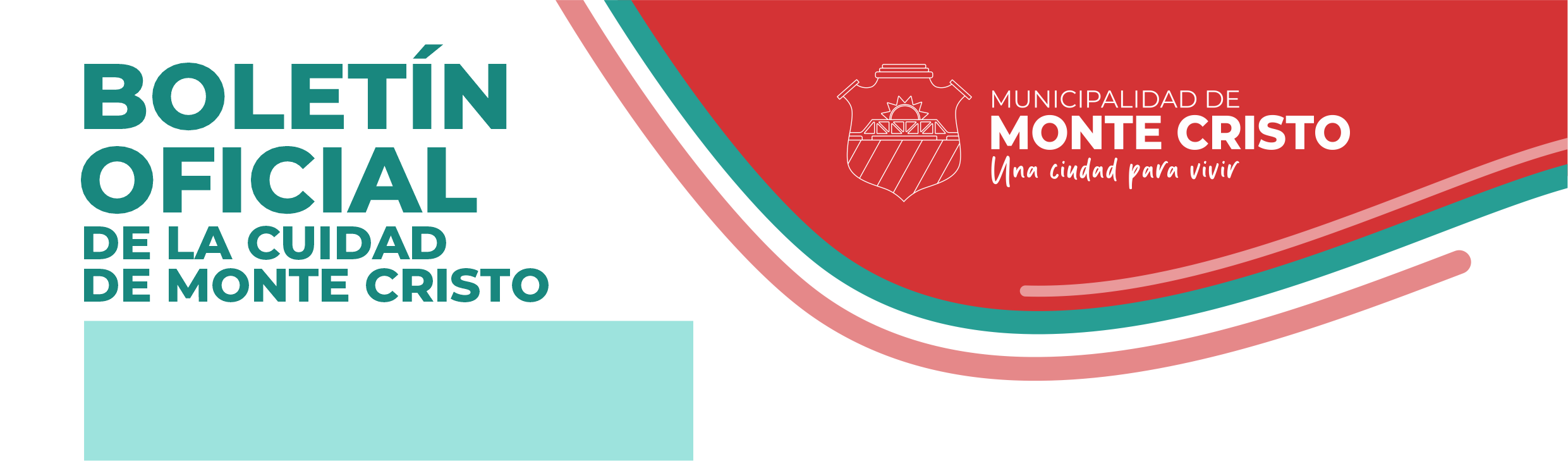 